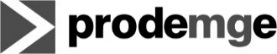 FORMULÁRIO PARA REQUERIMENTO DE INSCRIÇÃO E HABILITAÇÃOEleição de representante dos empregados no Conselho de AdministraçãoFORMULÁRIO PARA REQUERIMENTO DE INSCRIÇÃO E HABILITAÇÃOEleição de representante dos empregados no Conselho de AdministraçãoFORMULÁRIO PARA REQUERIMENTO DE INSCRIÇÃO E HABILITAÇÃOEleição de representante dos empregados no Conselho de AdministraçãoFORMULÁRIO PARA REQUERIMENTO DE INSCRIÇÃO E HABILITAÇÃOEleição de representante dos empregados no Conselho de AdministraçãoFORMULÁRIO PARA REQUERIMENTO DE INSCRIÇÃO E HABILITAÇÃOEleição de representante dos empregados no Conselho de AdministraçãoFORMULÁRIO PARA REQUERIMENTO DE INSCRIÇÃO E HABILITAÇÃOEleição de representante dos empregados no Conselho de AdministraçãoFORMULÁRIO PARA REQUERIMENTO DE INSCRIÇÃO E HABILITAÇÃOEleição de representante dos empregados no Conselho de AdministraçãoEDITAL01/2022 Verificação dos requisitos e vedações legais e estatutários exigidos para candidatura de conselheiro de administração em conformidade com a Lei nº 13.303/16, Lei nº 6.404/76, Lei Complementar nº 64/90 e Decreto Estadual nº 47.154/17.Verificação dos requisitos e vedações legais e estatutários exigidos para candidatura de conselheiro de administração em conformidade com a Lei nº 13.303/16, Lei nº 6.404/76, Lei Complementar nº 64/90 e Decreto Estadual nº 47.154/17.Verificação dos requisitos e vedações legais e estatutários exigidos para candidatura de conselheiro de administração em conformidade com a Lei nº 13.303/16, Lei nº 6.404/76, Lei Complementar nº 64/90 e Decreto Estadual nº 47.154/17.Verificação dos requisitos e vedações legais e estatutários exigidos para candidatura de conselheiro de administração em conformidade com a Lei nº 13.303/16, Lei nº 6.404/76, Lei Complementar nº 64/90 e Decreto Estadual nº 47.154/17.Verificação dos requisitos e vedações legais e estatutários exigidos para candidatura de conselheiro de administração em conformidade com a Lei nº 13.303/16, Lei nº 6.404/76, Lei Complementar nº 64/90 e Decreto Estadual nº 47.154/17.Verificação dos requisitos e vedações legais e estatutários exigidos para candidatura de conselheiro de administração em conformidade com a Lei nº 13.303/16, Lei nº 6.404/76, Lei Complementar nº 64/90 e Decreto Estadual nº 47.154/17.Verificação dos requisitos e vedações legais e estatutários exigidos para candidatura de conselheiro de administração em conformidade com a Lei nº 13.303/16, Lei nº 6.404/76, Lei Complementar nº 64/90 e Decreto Estadual nº 47.154/17.Verificação dos requisitos e vedações legais e estatutários exigidos para candidatura de conselheiro de administração em conformidade com a Lei nº 13.303/16, Lei nº 6.404/76, Lei Complementar nº 64/90 e Decreto Estadual nº 47.154/17.Verificação dos requisitos e vedações legais e estatutários exigidos para candidatura de conselheiro de administração em conformidade com a Lei nº 13.303/16, Lei nº 6.404/76, Lei Complementar nº 64/90 e Decreto Estadual nº 47.154/17.Dados geraisDados geraisDados geraisDados geraisDados geraisDados geraisDados geraisDados geraisDados geraisNome completo:      Nome completo:      Nome completo:      Nome completo:      Nome completo:      Nome completo:      Nome completo:      Nome completo:      Nome completo:      CPF:      CPF:      Identidade:       Identidade:       Identidade:       Data de nascimento:      Data de nascimento:      Data de nascimento:      Data de nascimento:      Estado civil:      Estado civil:      Sexo:     M       FSexo:     M       FSexo:     M       FNaturalidade:      Naturalidade:      Naturalidade:      Naturalidade:      Endereço residencial:      Endereço residencial:      Endereço residencial:      Endereço residencial:      Endereço residencial:      Endereço residencial:      Endereço residencial:      Endereço residencial:      Endereço residencial:      Cargo atual:      Cargo atual:      Cargo atual:      Cargo atual:      Cargo atual:      Cargo atual:      Cargo atual:      Cargo atual:      Cargo atual:      Telefone profissional:      Telefone profissional:      Telefone profissional:      Telefone profissional:      Telefone pessoal:      Telefone pessoal:      Telefone pessoal:      Telefone pessoal:      Telefone pessoal:      E-mail profissional:      E-mail profissional:      E-mail profissional:      E-mail profissional:      E-mail pessoal:      E-mail pessoal:      E-mail pessoal:      E-mail pessoal:      E-mail pessoal:      RequisitosRequisitosRequisitosRequisitosRequisitosRequisitosRequisitosRequisitosRequisitosEspecificar sua formação acadêmica compatível com o cargo de conselheiro de administração:      Especificar sua formação acadêmica compatível com o cargo de conselheiro de administração:      Especificar sua formação acadêmica compatível com o cargo de conselheiro de administração:      Especificar sua formação acadêmica compatível com o cargo de conselheiro de administração:      Especificar sua formação acadêmica compatível com o cargo de conselheiro de administração:      Especificar sua formação acadêmica compatível com o cargo de conselheiro de administração:      Especificar sua formação acadêmica compatível com o cargo de conselheiro de administração:      Especificar sua formação acadêmica compatível com o cargo de conselheiro de administração:      Especificar sua formação acadêmica compatível com o cargo de conselheiro de administração:      Especificar notório conhecimento:      Especificar notório conhecimento:      Especificar notório conhecimento:      Especificar notório conhecimento:      Especificar notório conhecimento:      Especificar notório conhecimento:      Especificar notório conhecimento:      Especificar notório conhecimento:      Especificar notório conhecimento:      Explique a compatibilidade de seu notório conhecimento com o cargo de conselheiro de administração. Explique a compatibilidade de seu notório conhecimento com o cargo de conselheiro de administração. Explique a compatibilidade de seu notório conhecimento com o cargo de conselheiro de administração. Explique a compatibilidade de seu notório conhecimento com o cargo de conselheiro de administração. Explique a compatibilidade de seu notório conhecimento com o cargo de conselheiro de administração. Explique a compatibilidade de seu notório conhecimento com o cargo de conselheiro de administração. Explique a compatibilidade de seu notório conhecimento com o cargo de conselheiro de administração. Explique a compatibilidade de seu notório conhecimento com o cargo de conselheiro de administração. Explique a compatibilidade de seu notório conhecimento com o cargo de conselheiro de administração. Assinale e descreva, abaixo, sua experiência profissional. É necessário ter, no mínimo uma das experiências profissionais*: 10 (dez) anos, no setor público ou privado, na área de atuação da Prodemge ou em área conexa à Prodemge em função de direção superior. (Entendendo-se como função de direção superior aquele situado nos dois níveis hierárquicos não estatutários mais altos da empresa)  4 (quatro) anos em cargo de diretor, de conselheiro de administração, de membro de comitê de auditoria ou de chefia superior em empresa de porte ou objeto social semelhante ao Prodemge, entendendo-se como cargo de chefia superior aquele situado nos dois níveis hierárquicos não estatutários mais altos da empresa. 4 (quatro) anos em cargo em comissão ou função de confiança no setor público, equivalente, no mínimo, ao quarto nível hierárquico, ou superior do Grupo de Direção e Assessoramento da Administração Direta, Autárquica e Fundacional do Estado. 4 (quatro) anos como docente ou pesquisador, de nível superior, na área de atuação da Prodemge.  4 (quatro) anos como profissional liberal em atividade vinculada à área de atuação da Prodemge. (*) Conforme exigência do Decreto Estadual 47.154/17, artigo 25, inciso III.Assinale e descreva, abaixo, sua experiência profissional. É necessário ter, no mínimo uma das experiências profissionais*: 10 (dez) anos, no setor público ou privado, na área de atuação da Prodemge ou em área conexa à Prodemge em função de direção superior. (Entendendo-se como função de direção superior aquele situado nos dois níveis hierárquicos não estatutários mais altos da empresa)  4 (quatro) anos em cargo de diretor, de conselheiro de administração, de membro de comitê de auditoria ou de chefia superior em empresa de porte ou objeto social semelhante ao Prodemge, entendendo-se como cargo de chefia superior aquele situado nos dois níveis hierárquicos não estatutários mais altos da empresa. 4 (quatro) anos em cargo em comissão ou função de confiança no setor público, equivalente, no mínimo, ao quarto nível hierárquico, ou superior do Grupo de Direção e Assessoramento da Administração Direta, Autárquica e Fundacional do Estado. 4 (quatro) anos como docente ou pesquisador, de nível superior, na área de atuação da Prodemge.  4 (quatro) anos como profissional liberal em atividade vinculada à área de atuação da Prodemge. (*) Conforme exigência do Decreto Estadual 47.154/17, artigo 25, inciso III.Assinale e descreva, abaixo, sua experiência profissional. É necessário ter, no mínimo uma das experiências profissionais*: 10 (dez) anos, no setor público ou privado, na área de atuação da Prodemge ou em área conexa à Prodemge em função de direção superior. (Entendendo-se como função de direção superior aquele situado nos dois níveis hierárquicos não estatutários mais altos da empresa)  4 (quatro) anos em cargo de diretor, de conselheiro de administração, de membro de comitê de auditoria ou de chefia superior em empresa de porte ou objeto social semelhante ao Prodemge, entendendo-se como cargo de chefia superior aquele situado nos dois níveis hierárquicos não estatutários mais altos da empresa. 4 (quatro) anos em cargo em comissão ou função de confiança no setor público, equivalente, no mínimo, ao quarto nível hierárquico, ou superior do Grupo de Direção e Assessoramento da Administração Direta, Autárquica e Fundacional do Estado. 4 (quatro) anos como docente ou pesquisador, de nível superior, na área de atuação da Prodemge.  4 (quatro) anos como profissional liberal em atividade vinculada à área de atuação da Prodemge. (*) Conforme exigência do Decreto Estadual 47.154/17, artigo 25, inciso III.Assinale e descreva, abaixo, sua experiência profissional. É necessário ter, no mínimo uma das experiências profissionais*: 10 (dez) anos, no setor público ou privado, na área de atuação da Prodemge ou em área conexa à Prodemge em função de direção superior. (Entendendo-se como função de direção superior aquele situado nos dois níveis hierárquicos não estatutários mais altos da empresa)  4 (quatro) anos em cargo de diretor, de conselheiro de administração, de membro de comitê de auditoria ou de chefia superior em empresa de porte ou objeto social semelhante ao Prodemge, entendendo-se como cargo de chefia superior aquele situado nos dois níveis hierárquicos não estatutários mais altos da empresa. 4 (quatro) anos em cargo em comissão ou função de confiança no setor público, equivalente, no mínimo, ao quarto nível hierárquico, ou superior do Grupo de Direção e Assessoramento da Administração Direta, Autárquica e Fundacional do Estado. 4 (quatro) anos como docente ou pesquisador, de nível superior, na área de atuação da Prodemge.  4 (quatro) anos como profissional liberal em atividade vinculada à área de atuação da Prodemge. (*) Conforme exigência do Decreto Estadual 47.154/17, artigo 25, inciso III.Assinale e descreva, abaixo, sua experiência profissional. É necessário ter, no mínimo uma das experiências profissionais*: 10 (dez) anos, no setor público ou privado, na área de atuação da Prodemge ou em área conexa à Prodemge em função de direção superior. (Entendendo-se como função de direção superior aquele situado nos dois níveis hierárquicos não estatutários mais altos da empresa)  4 (quatro) anos em cargo de diretor, de conselheiro de administração, de membro de comitê de auditoria ou de chefia superior em empresa de porte ou objeto social semelhante ao Prodemge, entendendo-se como cargo de chefia superior aquele situado nos dois níveis hierárquicos não estatutários mais altos da empresa. 4 (quatro) anos em cargo em comissão ou função de confiança no setor público, equivalente, no mínimo, ao quarto nível hierárquico, ou superior do Grupo de Direção e Assessoramento da Administração Direta, Autárquica e Fundacional do Estado. 4 (quatro) anos como docente ou pesquisador, de nível superior, na área de atuação da Prodemge.  4 (quatro) anos como profissional liberal em atividade vinculada à área de atuação da Prodemge. (*) Conforme exigência do Decreto Estadual 47.154/17, artigo 25, inciso III.Assinale e descreva, abaixo, sua experiência profissional. É necessário ter, no mínimo uma das experiências profissionais*: 10 (dez) anos, no setor público ou privado, na área de atuação da Prodemge ou em área conexa à Prodemge em função de direção superior. (Entendendo-se como função de direção superior aquele situado nos dois níveis hierárquicos não estatutários mais altos da empresa)  4 (quatro) anos em cargo de diretor, de conselheiro de administração, de membro de comitê de auditoria ou de chefia superior em empresa de porte ou objeto social semelhante ao Prodemge, entendendo-se como cargo de chefia superior aquele situado nos dois níveis hierárquicos não estatutários mais altos da empresa. 4 (quatro) anos em cargo em comissão ou função de confiança no setor público, equivalente, no mínimo, ao quarto nível hierárquico, ou superior do Grupo de Direção e Assessoramento da Administração Direta, Autárquica e Fundacional do Estado. 4 (quatro) anos como docente ou pesquisador, de nível superior, na área de atuação da Prodemge.  4 (quatro) anos como profissional liberal em atividade vinculada à área de atuação da Prodemge. (*) Conforme exigência do Decreto Estadual 47.154/17, artigo 25, inciso III.Assinale e descreva, abaixo, sua experiência profissional. É necessário ter, no mínimo uma das experiências profissionais*: 10 (dez) anos, no setor público ou privado, na área de atuação da Prodemge ou em área conexa à Prodemge em função de direção superior. (Entendendo-se como função de direção superior aquele situado nos dois níveis hierárquicos não estatutários mais altos da empresa)  4 (quatro) anos em cargo de diretor, de conselheiro de administração, de membro de comitê de auditoria ou de chefia superior em empresa de porte ou objeto social semelhante ao Prodemge, entendendo-se como cargo de chefia superior aquele situado nos dois níveis hierárquicos não estatutários mais altos da empresa. 4 (quatro) anos em cargo em comissão ou função de confiança no setor público, equivalente, no mínimo, ao quarto nível hierárquico, ou superior do Grupo de Direção e Assessoramento da Administração Direta, Autárquica e Fundacional do Estado. 4 (quatro) anos como docente ou pesquisador, de nível superior, na área de atuação da Prodemge.  4 (quatro) anos como profissional liberal em atividade vinculada à área de atuação da Prodemge. (*) Conforme exigência do Decreto Estadual 47.154/17, artigo 25, inciso III.Assinale e descreva, abaixo, sua experiência profissional. É necessário ter, no mínimo uma das experiências profissionais*: 10 (dez) anos, no setor público ou privado, na área de atuação da Prodemge ou em área conexa à Prodemge em função de direção superior. (Entendendo-se como função de direção superior aquele situado nos dois níveis hierárquicos não estatutários mais altos da empresa)  4 (quatro) anos em cargo de diretor, de conselheiro de administração, de membro de comitê de auditoria ou de chefia superior em empresa de porte ou objeto social semelhante ao Prodemge, entendendo-se como cargo de chefia superior aquele situado nos dois níveis hierárquicos não estatutários mais altos da empresa. 4 (quatro) anos em cargo em comissão ou função de confiança no setor público, equivalente, no mínimo, ao quarto nível hierárquico, ou superior do Grupo de Direção e Assessoramento da Administração Direta, Autárquica e Fundacional do Estado. 4 (quatro) anos como docente ou pesquisador, de nível superior, na área de atuação da Prodemge.  4 (quatro) anos como profissional liberal em atividade vinculada à área de atuação da Prodemge. (*) Conforme exigência do Decreto Estadual 47.154/17, artigo 25, inciso III.Assinale e descreva, abaixo, sua experiência profissional. É necessário ter, no mínimo uma das experiências profissionais*: 10 (dez) anos, no setor público ou privado, na área de atuação da Prodemge ou em área conexa à Prodemge em função de direção superior. (Entendendo-se como função de direção superior aquele situado nos dois níveis hierárquicos não estatutários mais altos da empresa)  4 (quatro) anos em cargo de diretor, de conselheiro de administração, de membro de comitê de auditoria ou de chefia superior em empresa de porte ou objeto social semelhante ao Prodemge, entendendo-se como cargo de chefia superior aquele situado nos dois níveis hierárquicos não estatutários mais altos da empresa. 4 (quatro) anos em cargo em comissão ou função de confiança no setor público, equivalente, no mínimo, ao quarto nível hierárquico, ou superior do Grupo de Direção e Assessoramento da Administração Direta, Autárquica e Fundacional do Estado. 4 (quatro) anos como docente ou pesquisador, de nível superior, na área de atuação da Prodemge.  4 (quatro) anos como profissional liberal em atividade vinculada à área de atuação da Prodemge. (*) Conforme exigência do Decreto Estadual 47.154/17, artigo 25, inciso III.Reputação ilibada e vedaçõesReputação ilibada e vedaçõesReputação ilibada e vedaçõesReputação ilibada e vedaçõesReputação ilibada e vedaçõesReputação ilibada e vedaçõesReputação ilibada e vedaçõesReputação ilibada e vedaçõesReputação ilibada e vedaçõesÉ representante do órgão regulador ao qual a Prodemge está sujeita?É representante do órgão regulador ao qual a Prodemge está sujeita?É representante do órgão regulador ao qual a Prodemge está sujeita?É representante do órgão regulador ao qual a Prodemge está sujeita?É representante do órgão regulador ao qual a Prodemge está sujeita?É representante do órgão regulador ao qual a Prodemge está sujeita?É representante do órgão regulador ao qual a Prodemge está sujeita? Sim   Não Sim   NãoÉ Ministro de Estado, Secretário Estadual ou Secretário Municipal?É Ministro de Estado, Secretário Estadual ou Secretário Municipal?É Ministro de Estado, Secretário Estadual ou Secretário Municipal?É Ministro de Estado, Secretário Estadual ou Secretário Municipal?É Ministro de Estado, Secretário Estadual ou Secretário Municipal?É Ministro de Estado, Secretário Estadual ou Secretário Municipal?É Ministro de Estado, Secretário Estadual ou Secretário Municipal? Sim   Não Sim   NãoÉ titular de cargo em comissão na administração pública, direta ou indireta, sem vínculo permanente com o serviço público?É titular de cargo em comissão na administração pública, direta ou indireta, sem vínculo permanente com o serviço público?É titular de cargo em comissão na administração pública, direta ou indireta, sem vínculo permanente com o serviço público?É titular de cargo em comissão na administração pública, direta ou indireta, sem vínculo permanente com o serviço público?É titular de cargo em comissão na administração pública, direta ou indireta, sem vínculo permanente com o serviço público?É titular de cargo em comissão na administração pública, direta ou indireta, sem vínculo permanente com o serviço público?É titular de cargo em comissão na administração pública, direta ou indireta, sem vínculo permanente com o serviço público? Sim   Não Sim   NãoÉ servidor ou empregado público aposentado titular de cargo em comissão da administração pública direta ou indireta?É servidor ou empregado público aposentado titular de cargo em comissão da administração pública direta ou indireta?É servidor ou empregado público aposentado titular de cargo em comissão da administração pública direta ou indireta?É servidor ou empregado público aposentado titular de cargo em comissão da administração pública direta ou indireta?É servidor ou empregado público aposentado titular de cargo em comissão da administração pública direta ou indireta?É servidor ou empregado público aposentado titular de cargo em comissão da administração pública direta ou indireta?É servidor ou empregado público aposentado titular de cargo em comissão da administração pública direta ou indireta? Sim   Não Sim   NãoÉ dirigente estatutário de partido político, ainda que licenciado?É dirigente estatutário de partido político, ainda que licenciado?É dirigente estatutário de partido político, ainda que licenciado?É dirigente estatutário de partido político, ainda que licenciado?É dirigente estatutário de partido político, ainda que licenciado?É dirigente estatutário de partido político, ainda que licenciado?É dirigente estatutário de partido político, ainda que licenciado? Sim   Não Sim   NãoÉ titular de mandato no Poder Legislativo de qualquer ente federativo, ainda que licenciado?É titular de mandato no Poder Legislativo de qualquer ente federativo, ainda que licenciado?É titular de mandato no Poder Legislativo de qualquer ente federativo, ainda que licenciado?É titular de mandato no Poder Legislativo de qualquer ente federativo, ainda que licenciado?É titular de mandato no Poder Legislativo de qualquer ente federativo, ainda que licenciado?É titular de mandato no Poder Legislativo de qualquer ente federativo, ainda que licenciado?É titular de mandato no Poder Legislativo de qualquer ente federativo, ainda que licenciado? Sim   Não Sim   NãoÉ parente consanguíneo ou afim até o terceiro grau das pessoas mencionadas nos itens 6 a 10?É parente consanguíneo ou afim até o terceiro grau das pessoas mencionadas nos itens 6 a 10?É parente consanguíneo ou afim até o terceiro grau das pessoas mencionadas nos itens 6 a 10?É parente consanguíneo ou afim até o terceiro grau das pessoas mencionadas nos itens 6 a 10?É parente consanguíneo ou afim até o terceiro grau das pessoas mencionadas nos itens 6 a 10?É parente consanguíneo ou afim até o terceiro grau das pessoas mencionadas nos itens 6 a 10?É parente consanguíneo ou afim até o terceiro grau das pessoas mencionadas nos itens 6 a 10? Sim   Não Sim   NãoÉ pessoa que atuou, nos últimos trinta e seis meses, como participante de estrutura decisória de partido político?É pessoa que atuou, nos últimos trinta e seis meses, como participante de estrutura decisória de partido político?É pessoa que atuou, nos últimos trinta e seis meses, como participante de estrutura decisória de partido político?É pessoa que atuou, nos últimos trinta e seis meses, como participante de estrutura decisória de partido político?É pessoa que atuou, nos últimos trinta e seis meses, como participante de estrutura decisória de partido político?É pessoa que atuou, nos últimos trinta e seis meses, como participante de estrutura decisória de partido político?É pessoa que atuou, nos últimos trinta e seis meses, como participante de estrutura decisória de partido político? Sim   Não Sim   NãoÉ pessoa que atuou, nos últimos trinta e seis meses, em trabalho vinculado a organização, estruturação e realização de campanha eleitoral?É pessoa que atuou, nos últimos trinta e seis meses, em trabalho vinculado a organização, estruturação e realização de campanha eleitoral?É pessoa que atuou, nos últimos trinta e seis meses, em trabalho vinculado a organização, estruturação e realização de campanha eleitoral?É pessoa que atuou, nos últimos trinta e seis meses, em trabalho vinculado a organização, estruturação e realização de campanha eleitoral?É pessoa que atuou, nos últimos trinta e seis meses, em trabalho vinculado a organização, estruturação e realização de campanha eleitoral?É pessoa que atuou, nos últimos trinta e seis meses, em trabalho vinculado a organização, estruturação e realização de campanha eleitoral?É pessoa que atuou, nos últimos trinta e seis meses, em trabalho vinculado a organização, estruturação e realização de campanha eleitoral? Sim   Não Sim   NãoÉ pessoa que exerça cargo em organização sindical?É pessoa que exerça cargo em organização sindical?É pessoa que exerça cargo em organização sindical?É pessoa que exerça cargo em organização sindical?É pessoa que exerça cargo em organização sindical?É pessoa que exerça cargo em organização sindical?É pessoa que exerça cargo em organização sindical? Sim   Não Sim   NãoÉ pessoa física que tenha firmado contrato ou parceria, como fornecedor ou comprador, demandante ou ofertante, de bens ou serviços de qualquer natureza, com o Estado de Minas Gerais, ou com a própria Prodemge, nos três anos anteriores à data de sua nomeação?É pessoa física que tenha firmado contrato ou parceria, como fornecedor ou comprador, demandante ou ofertante, de bens ou serviços de qualquer natureza, com o Estado de Minas Gerais, ou com a própria Prodemge, nos três anos anteriores à data de sua nomeação?É pessoa física que tenha firmado contrato ou parceria, como fornecedor ou comprador, demandante ou ofertante, de bens ou serviços de qualquer natureza, com o Estado de Minas Gerais, ou com a própria Prodemge, nos três anos anteriores à data de sua nomeação?É pessoa física que tenha firmado contrato ou parceria, como fornecedor ou comprador, demandante ou ofertante, de bens ou serviços de qualquer natureza, com o Estado de Minas Gerais, ou com a própria Prodemge, nos três anos anteriores à data de sua nomeação?É pessoa física que tenha firmado contrato ou parceria, como fornecedor ou comprador, demandante ou ofertante, de bens ou serviços de qualquer natureza, com o Estado de Minas Gerais, ou com a própria Prodemge, nos três anos anteriores à data de sua nomeação?É pessoa física que tenha firmado contrato ou parceria, como fornecedor ou comprador, demandante ou ofertante, de bens ou serviços de qualquer natureza, com o Estado de Minas Gerais, ou com a própria Prodemge, nos três anos anteriores à data de sua nomeação?É pessoa física que tenha firmado contrato ou parceria, como fornecedor ou comprador, demandante ou ofertante, de bens ou serviços de qualquer natureza, com o Estado de Minas Gerais, ou com a própria Prodemge, nos três anos anteriores à data de sua nomeação? Sim   Não Sim   NãoÉ pessoa que tenha interesse conflitante ou possa ter qualquer forma de conflito de interesse com o Estado de Minas Gerais ou com a própria Prodemge e suas subsidiárias?É pessoa que tenha interesse conflitante ou possa ter qualquer forma de conflito de interesse com o Estado de Minas Gerais ou com a própria Prodemge e suas subsidiárias?É pessoa que tenha interesse conflitante ou possa ter qualquer forma de conflito de interesse com o Estado de Minas Gerais ou com a própria Prodemge e suas subsidiárias?É pessoa que tenha interesse conflitante ou possa ter qualquer forma de conflito de interesse com o Estado de Minas Gerais ou com a própria Prodemge e suas subsidiárias?É pessoa que tenha interesse conflitante ou possa ter qualquer forma de conflito de interesse com o Estado de Minas Gerais ou com a própria Prodemge e suas subsidiárias?É pessoa que tenha interesse conflitante ou possa ter qualquer forma de conflito de interesse com o Estado de Minas Gerais ou com a própria Prodemge e suas subsidiárias?É pessoa que tenha interesse conflitante ou possa ter qualquer forma de conflito de interesse com o Estado de Minas Gerais ou com a própria Prodemge e suas subsidiárias? Sim   Não Sim   NãoÉ pessoa inalistável?É pessoa inalistável?É pessoa inalistável?É pessoa inalistável?É pessoa inalistável?É pessoa inalistável?É pessoa inalistável? Sim   Não Sim   NãoÉ membro do Congresso Nacional, das Assembleias Legislativas, da Câmara Legislativa e das Câmaras Municipais, que haja perdido o respectivo mandato por infringência do disposto nos incisos I e II do art. 55 da Constituição Federal, dos dispositivos equivalentes sobre perda de mandato das Constituições Estaduais e Leis Orgânicas dos Municípios e do Distrito Federal, para as eleições que se realizarem durante o período remanescente do mandato para o qual foi eleito e nos oito anos subsequentes ao término da legislatura?É membro do Congresso Nacional, das Assembleias Legislativas, da Câmara Legislativa e das Câmaras Municipais, que haja perdido o respectivo mandato por infringência do disposto nos incisos I e II do art. 55 da Constituição Federal, dos dispositivos equivalentes sobre perda de mandato das Constituições Estaduais e Leis Orgânicas dos Municípios e do Distrito Federal, para as eleições que se realizarem durante o período remanescente do mandato para o qual foi eleito e nos oito anos subsequentes ao término da legislatura?É membro do Congresso Nacional, das Assembleias Legislativas, da Câmara Legislativa e das Câmaras Municipais, que haja perdido o respectivo mandato por infringência do disposto nos incisos I e II do art. 55 da Constituição Federal, dos dispositivos equivalentes sobre perda de mandato das Constituições Estaduais e Leis Orgânicas dos Municípios e do Distrito Federal, para as eleições que se realizarem durante o período remanescente do mandato para o qual foi eleito e nos oito anos subsequentes ao término da legislatura?É membro do Congresso Nacional, das Assembleias Legislativas, da Câmara Legislativa e das Câmaras Municipais, que haja perdido o respectivo mandato por infringência do disposto nos incisos I e II do art. 55 da Constituição Federal, dos dispositivos equivalentes sobre perda de mandato das Constituições Estaduais e Leis Orgânicas dos Municípios e do Distrito Federal, para as eleições que se realizarem durante o período remanescente do mandato para o qual foi eleito e nos oito anos subsequentes ao término da legislatura?É membro do Congresso Nacional, das Assembleias Legislativas, da Câmara Legislativa e das Câmaras Municipais, que haja perdido o respectivo mandato por infringência do disposto nos incisos I e II do art. 55 da Constituição Federal, dos dispositivos equivalentes sobre perda de mandato das Constituições Estaduais e Leis Orgânicas dos Municípios e do Distrito Federal, para as eleições que se realizarem durante o período remanescente do mandato para o qual foi eleito e nos oito anos subsequentes ao término da legislatura?É membro do Congresso Nacional, das Assembleias Legislativas, da Câmara Legislativa e das Câmaras Municipais, que haja perdido o respectivo mandato por infringência do disposto nos incisos I e II do art. 55 da Constituição Federal, dos dispositivos equivalentes sobre perda de mandato das Constituições Estaduais e Leis Orgânicas dos Municípios e do Distrito Federal, para as eleições que se realizarem durante o período remanescente do mandato para o qual foi eleito e nos oito anos subsequentes ao término da legislatura?É membro do Congresso Nacional, das Assembleias Legislativas, da Câmara Legislativa e das Câmaras Municipais, que haja perdido o respectivo mandato por infringência do disposto nos incisos I e II do art. 55 da Constituição Federal, dos dispositivos equivalentes sobre perda de mandato das Constituições Estaduais e Leis Orgânicas dos Municípios e do Distrito Federal, para as eleições que se realizarem durante o período remanescente do mandato para o qual foi eleito e nos oito anos subsequentes ao término da legislatura? Sim   Não Sim   NãoPerdeu o cargo eletivo de Governador ou de Vice-Governador de Estado e do Distrito Federal ou de Prefeito ou de Vice-Prefeito por infringência a dispositivo da Constituição Estadual, da Lei Orgânica do Distrito Federal ou da Lei Orgânica do Município, para as eleições que se realizarem durante o período remanescente e nos 8 (oito) anos subsequentes ao término do mandato para o qual tenha sido eleito?Perdeu o cargo eletivo de Governador ou de Vice-Governador de Estado e do Distrito Federal ou de Prefeito ou de Vice-Prefeito por infringência a dispositivo da Constituição Estadual, da Lei Orgânica do Distrito Federal ou da Lei Orgânica do Município, para as eleições que se realizarem durante o período remanescente e nos 8 (oito) anos subsequentes ao término do mandato para o qual tenha sido eleito?Perdeu o cargo eletivo de Governador ou de Vice-Governador de Estado e do Distrito Federal ou de Prefeito ou de Vice-Prefeito por infringência a dispositivo da Constituição Estadual, da Lei Orgânica do Distrito Federal ou da Lei Orgânica do Município, para as eleições que se realizarem durante o período remanescente e nos 8 (oito) anos subsequentes ao término do mandato para o qual tenha sido eleito?Perdeu o cargo eletivo de Governador ou de Vice-Governador de Estado e do Distrito Federal ou de Prefeito ou de Vice-Prefeito por infringência a dispositivo da Constituição Estadual, da Lei Orgânica do Distrito Federal ou da Lei Orgânica do Município, para as eleições que se realizarem durante o período remanescente e nos 8 (oito) anos subsequentes ao término do mandato para o qual tenha sido eleito?Perdeu o cargo eletivo de Governador ou de Vice-Governador de Estado e do Distrito Federal ou de Prefeito ou de Vice-Prefeito por infringência a dispositivo da Constituição Estadual, da Lei Orgânica do Distrito Federal ou da Lei Orgânica do Município, para as eleições que se realizarem durante o período remanescente e nos 8 (oito) anos subsequentes ao término do mandato para o qual tenha sido eleito?Perdeu o cargo eletivo de Governador ou de Vice-Governador de Estado e do Distrito Federal ou de Prefeito ou de Vice-Prefeito por infringência a dispositivo da Constituição Estadual, da Lei Orgânica do Distrito Federal ou da Lei Orgânica do Município, para as eleições que se realizarem durante o período remanescente e nos 8 (oito) anos subsequentes ao término do mandato para o qual tenha sido eleito?Perdeu o cargo eletivo de Governador ou de Vice-Governador de Estado e do Distrito Federal ou de Prefeito ou de Vice-Prefeito por infringência a dispositivo da Constituição Estadual, da Lei Orgânica do Distrito Federal ou da Lei Orgânica do Município, para as eleições que se realizarem durante o período remanescente e nos 8 (oito) anos subsequentes ao término do mandato para o qual tenha sido eleito? Sim   Não Sim   NãoTem contra sua pessoa representação julgada procedente pela Justiça Eleitoral, em decisão transitada em julgado ou proferida por órgão colegiado, por abuso do poder econômico ou político, para a eleição na qual concorre ou tenha sido diplomado, bem como para as que se realizarem nos 8 (oito) anos seguintes?Tem contra sua pessoa representação julgada procedente pela Justiça Eleitoral, em decisão transitada em julgado ou proferida por órgão colegiado, por abuso do poder econômico ou político, para a eleição na qual concorre ou tenha sido diplomado, bem como para as que se realizarem nos 8 (oito) anos seguintes?Tem contra sua pessoa representação julgada procedente pela Justiça Eleitoral, em decisão transitada em julgado ou proferida por órgão colegiado, por abuso do poder econômico ou político, para a eleição na qual concorre ou tenha sido diplomado, bem como para as que se realizarem nos 8 (oito) anos seguintes?Tem contra sua pessoa representação julgada procedente pela Justiça Eleitoral, em decisão transitada em julgado ou proferida por órgão colegiado, por abuso do poder econômico ou político, para a eleição na qual concorre ou tenha sido diplomado, bem como para as que se realizarem nos 8 (oito) anos seguintes?Tem contra sua pessoa representação julgada procedente pela Justiça Eleitoral, em decisão transitada em julgado ou proferida por órgão colegiado, por abuso do poder econômico ou político, para a eleição na qual concorre ou tenha sido diplomado, bem como para as que se realizarem nos 8 (oito) anos seguintes?Tem contra sua pessoa representação julgada procedente pela Justiça Eleitoral, em decisão transitada em julgado ou proferida por órgão colegiado, por abuso do poder econômico ou político, para a eleição na qual concorre ou tenha sido diplomado, bem como para as que se realizarem nos 8 (oito) anos seguintes?Tem contra sua pessoa representação julgada procedente pela Justiça Eleitoral, em decisão transitada em julgado ou proferida por órgão colegiado, por abuso do poder econômico ou político, para a eleição na qual concorre ou tenha sido diplomado, bem como para as que se realizarem nos 8 (oito) anos seguintes? Sim   Não Sim   NãoFoi condenado criminalmente, em decisão transitada em julgado ou proferida por órgão judicial colegiado, desde a condenação até o transcurso do prazo de 8 (oito) anos após o cumprimento da pena, por qualquer dos crimes abaixo?contra a economia popular, a fé pública, a administração pública e o patrimônio público;contra o patrimônio privado, o sistema financeiro, o mercado de capitais e os previstos na lei que regula a falência;contra o meio ambiente e a saúde pública;eleitorais, para os quais a lei comine pena privativa de liberdade;de abuso de autoridade, nos casos em que houver condenação à perda do cargo ou à inabilitação para o exercício de função pública;de lavagem ou ocultação de bens, direitos e valores;de tráfico de entorpecentes e drogas afins, racismo, tortura, terrorismo e hediondos;de redução à condição análoga à de escravo;contra a vida e a dignidade sexual; epraticados por organização criminosa, quadrilha ou bando.Foi condenado criminalmente, em decisão transitada em julgado ou proferida por órgão judicial colegiado, desde a condenação até o transcurso do prazo de 8 (oito) anos após o cumprimento da pena, por qualquer dos crimes abaixo?contra a economia popular, a fé pública, a administração pública e o patrimônio público;contra o patrimônio privado, o sistema financeiro, o mercado de capitais e os previstos na lei que regula a falência;contra o meio ambiente e a saúde pública;eleitorais, para os quais a lei comine pena privativa de liberdade;de abuso de autoridade, nos casos em que houver condenação à perda do cargo ou à inabilitação para o exercício de função pública;de lavagem ou ocultação de bens, direitos e valores;de tráfico de entorpecentes e drogas afins, racismo, tortura, terrorismo e hediondos;de redução à condição análoga à de escravo;contra a vida e a dignidade sexual; epraticados por organização criminosa, quadrilha ou bando.Foi condenado criminalmente, em decisão transitada em julgado ou proferida por órgão judicial colegiado, desde a condenação até o transcurso do prazo de 8 (oito) anos após o cumprimento da pena, por qualquer dos crimes abaixo?contra a economia popular, a fé pública, a administração pública e o patrimônio público;contra o patrimônio privado, o sistema financeiro, o mercado de capitais e os previstos na lei que regula a falência;contra o meio ambiente e a saúde pública;eleitorais, para os quais a lei comine pena privativa de liberdade;de abuso de autoridade, nos casos em que houver condenação à perda do cargo ou à inabilitação para o exercício de função pública;de lavagem ou ocultação de bens, direitos e valores;de tráfico de entorpecentes e drogas afins, racismo, tortura, terrorismo e hediondos;de redução à condição análoga à de escravo;contra a vida e a dignidade sexual; epraticados por organização criminosa, quadrilha ou bando.Foi condenado criminalmente, em decisão transitada em julgado ou proferida por órgão judicial colegiado, desde a condenação até o transcurso do prazo de 8 (oito) anos após o cumprimento da pena, por qualquer dos crimes abaixo?contra a economia popular, a fé pública, a administração pública e o patrimônio público;contra o patrimônio privado, o sistema financeiro, o mercado de capitais e os previstos na lei que regula a falência;contra o meio ambiente e a saúde pública;eleitorais, para os quais a lei comine pena privativa de liberdade;de abuso de autoridade, nos casos em que houver condenação à perda do cargo ou à inabilitação para o exercício de função pública;de lavagem ou ocultação de bens, direitos e valores;de tráfico de entorpecentes e drogas afins, racismo, tortura, terrorismo e hediondos;de redução à condição análoga à de escravo;contra a vida e a dignidade sexual; epraticados por organização criminosa, quadrilha ou bando.Foi condenado criminalmente, em decisão transitada em julgado ou proferida por órgão judicial colegiado, desde a condenação até o transcurso do prazo de 8 (oito) anos após o cumprimento da pena, por qualquer dos crimes abaixo?contra a economia popular, a fé pública, a administração pública e o patrimônio público;contra o patrimônio privado, o sistema financeiro, o mercado de capitais e os previstos na lei que regula a falência;contra o meio ambiente e a saúde pública;eleitorais, para os quais a lei comine pena privativa de liberdade;de abuso de autoridade, nos casos em que houver condenação à perda do cargo ou à inabilitação para o exercício de função pública;de lavagem ou ocultação de bens, direitos e valores;de tráfico de entorpecentes e drogas afins, racismo, tortura, terrorismo e hediondos;de redução à condição análoga à de escravo;contra a vida e a dignidade sexual; epraticados por organização criminosa, quadrilha ou bando.Foi condenado criminalmente, em decisão transitada em julgado ou proferida por órgão judicial colegiado, desde a condenação até o transcurso do prazo de 8 (oito) anos após o cumprimento da pena, por qualquer dos crimes abaixo?contra a economia popular, a fé pública, a administração pública e o patrimônio público;contra o patrimônio privado, o sistema financeiro, o mercado de capitais e os previstos na lei que regula a falência;contra o meio ambiente e a saúde pública;eleitorais, para os quais a lei comine pena privativa de liberdade;de abuso de autoridade, nos casos em que houver condenação à perda do cargo ou à inabilitação para o exercício de função pública;de lavagem ou ocultação de bens, direitos e valores;de tráfico de entorpecentes e drogas afins, racismo, tortura, terrorismo e hediondos;de redução à condição análoga à de escravo;contra a vida e a dignidade sexual; epraticados por organização criminosa, quadrilha ou bando.Foi condenado criminalmente, em decisão transitada em julgado ou proferida por órgão judicial colegiado, desde a condenação até o transcurso do prazo de 8 (oito) anos após o cumprimento da pena, por qualquer dos crimes abaixo?contra a economia popular, a fé pública, a administração pública e o patrimônio público;contra o patrimônio privado, o sistema financeiro, o mercado de capitais e os previstos na lei que regula a falência;contra o meio ambiente e a saúde pública;eleitorais, para os quais a lei comine pena privativa de liberdade;de abuso de autoridade, nos casos em que houver condenação à perda do cargo ou à inabilitação para o exercício de função pública;de lavagem ou ocultação de bens, direitos e valores;de tráfico de entorpecentes e drogas afins, racismo, tortura, terrorismo e hediondos;de redução à condição análoga à de escravo;contra a vida e a dignidade sexual; epraticados por organização criminosa, quadrilha ou bando. Sim   Não Sim   NãoFoi declarado indigno do oficialato, ou com ele incompatível, pelo prazo de 8 (oito) anos?Foi declarado indigno do oficialato, ou com ele incompatível, pelo prazo de 8 (oito) anos?Foi declarado indigno do oficialato, ou com ele incompatível, pelo prazo de 8 (oito) anos?Foi declarado indigno do oficialato, ou com ele incompatível, pelo prazo de 8 (oito) anos?Foi declarado indigno do oficialato, ou com ele incompatível, pelo prazo de 8 (oito) anos?Foi declarado indigno do oficialato, ou com ele incompatível, pelo prazo de 8 (oito) anos?Foi declarado indigno do oficialato, ou com ele incompatível, pelo prazo de 8 (oito) anos? Sim   Não Sim   NãoTeve suas contas relativas ao exercício de cargos ou funções públicas rejeitadas por irregularidade insanável que configure ato doloso de improbidade administrativa, e por decisão irrecorrível do órgão competente, salvo se esta houver sido suspensa ou anulada pelo Poder Judiciário, para as eleições que se realizarem nos 8 (oito) anos seguintes, contados a partir da data da decisão, aplicando-se o disposto no inciso II do art. 71 da Constituição Federal, a todos os ordenadores de despesa, sem exclusão de mandatários que houverem agido nessa condição?Teve suas contas relativas ao exercício de cargos ou funções públicas rejeitadas por irregularidade insanável que configure ato doloso de improbidade administrativa, e por decisão irrecorrível do órgão competente, salvo se esta houver sido suspensa ou anulada pelo Poder Judiciário, para as eleições que se realizarem nos 8 (oito) anos seguintes, contados a partir da data da decisão, aplicando-se o disposto no inciso II do art. 71 da Constituição Federal, a todos os ordenadores de despesa, sem exclusão de mandatários que houverem agido nessa condição?Teve suas contas relativas ao exercício de cargos ou funções públicas rejeitadas por irregularidade insanável que configure ato doloso de improbidade administrativa, e por decisão irrecorrível do órgão competente, salvo se esta houver sido suspensa ou anulada pelo Poder Judiciário, para as eleições que se realizarem nos 8 (oito) anos seguintes, contados a partir da data da decisão, aplicando-se o disposto no inciso II do art. 71 da Constituição Federal, a todos os ordenadores de despesa, sem exclusão de mandatários que houverem agido nessa condição?Teve suas contas relativas ao exercício de cargos ou funções públicas rejeitadas por irregularidade insanável que configure ato doloso de improbidade administrativa, e por decisão irrecorrível do órgão competente, salvo se esta houver sido suspensa ou anulada pelo Poder Judiciário, para as eleições que se realizarem nos 8 (oito) anos seguintes, contados a partir da data da decisão, aplicando-se o disposto no inciso II do art. 71 da Constituição Federal, a todos os ordenadores de despesa, sem exclusão de mandatários que houverem agido nessa condição?Teve suas contas relativas ao exercício de cargos ou funções públicas rejeitadas por irregularidade insanável que configure ato doloso de improbidade administrativa, e por decisão irrecorrível do órgão competente, salvo se esta houver sido suspensa ou anulada pelo Poder Judiciário, para as eleições que se realizarem nos 8 (oito) anos seguintes, contados a partir da data da decisão, aplicando-se o disposto no inciso II do art. 71 da Constituição Federal, a todos os ordenadores de despesa, sem exclusão de mandatários que houverem agido nessa condição?Teve suas contas relativas ao exercício de cargos ou funções públicas rejeitadas por irregularidade insanável que configure ato doloso de improbidade administrativa, e por decisão irrecorrível do órgão competente, salvo se esta houver sido suspensa ou anulada pelo Poder Judiciário, para as eleições que se realizarem nos 8 (oito) anos seguintes, contados a partir da data da decisão, aplicando-se o disposto no inciso II do art. 71 da Constituição Federal, a todos os ordenadores de despesa, sem exclusão de mandatários que houverem agido nessa condição?Teve suas contas relativas ao exercício de cargos ou funções públicas rejeitadas por irregularidade insanável que configure ato doloso de improbidade administrativa, e por decisão irrecorrível do órgão competente, salvo se esta houver sido suspensa ou anulada pelo Poder Judiciário, para as eleições que se realizarem nos 8 (oito) anos seguintes, contados a partir da data da decisão, aplicando-se o disposto no inciso II do art. 71 da Constituição Federal, a todos os ordenadores de despesa, sem exclusão de mandatários que houverem agido nessa condição? Sim   Não Sim   NãoFoi detentor de cargo na administração pública direta, indireta ou fundacional, que beneficiou a si ou a terceiros, pelo abuso do poder econômico ou político, condenado em decisão transitada em julgado ou proferida por órgão judicial colegiado, para a eleição na qual concorrem ou tenha sido diplomado, bem como para as que se realizarem nos 8 (oito) anos seguintes?Foi detentor de cargo na administração pública direta, indireta ou fundacional, que beneficiou a si ou a terceiros, pelo abuso do poder econômico ou político, condenado em decisão transitada em julgado ou proferida por órgão judicial colegiado, para a eleição na qual concorrem ou tenha sido diplomado, bem como para as que se realizarem nos 8 (oito) anos seguintes?Foi detentor de cargo na administração pública direta, indireta ou fundacional, que beneficiou a si ou a terceiros, pelo abuso do poder econômico ou político, condenado em decisão transitada em julgado ou proferida por órgão judicial colegiado, para a eleição na qual concorrem ou tenha sido diplomado, bem como para as que se realizarem nos 8 (oito) anos seguintes?Foi detentor de cargo na administração pública direta, indireta ou fundacional, que beneficiou a si ou a terceiros, pelo abuso do poder econômico ou político, condenado em decisão transitada em julgado ou proferida por órgão judicial colegiado, para a eleição na qual concorrem ou tenha sido diplomado, bem como para as que se realizarem nos 8 (oito) anos seguintes?Foi detentor de cargo na administração pública direta, indireta ou fundacional, que beneficiou a si ou a terceiros, pelo abuso do poder econômico ou político, condenado em decisão transitada em julgado ou proferida por órgão judicial colegiado, para a eleição na qual concorrem ou tenha sido diplomado, bem como para as que se realizarem nos 8 (oito) anos seguintes?Foi detentor de cargo na administração pública direta, indireta ou fundacional, que beneficiou a si ou a terceiros, pelo abuso do poder econômico ou político, condenado em decisão transitada em julgado ou proferida por órgão judicial colegiado, para a eleição na qual concorrem ou tenha sido diplomado, bem como para as que se realizarem nos 8 (oito) anos seguintes?Foi detentor de cargo na administração pública direta, indireta ou fundacional, que beneficiou a si ou a terceiros, pelo abuso do poder econômico ou político, condenado em decisão transitada em julgado ou proferida por órgão judicial colegiado, para a eleição na qual concorrem ou tenha sido diplomado, bem como para as que se realizarem nos 8 (oito) anos seguintes? Sim   Não Sim   NãoExerceu cargo ou função de direção, administração ou representação em estabelecimentos de crédito, financiamento ou seguro que tenham sido ou estejam sendo objeto processo de liquidação judicial ou extrajudicial, nos 12 (doze) meses anteriores à respectiva decretação?Exerceu cargo ou função de direção, administração ou representação em estabelecimentos de crédito, financiamento ou seguro que tenham sido ou estejam sendo objeto processo de liquidação judicial ou extrajudicial, nos 12 (doze) meses anteriores à respectiva decretação?Exerceu cargo ou função de direção, administração ou representação em estabelecimentos de crédito, financiamento ou seguro que tenham sido ou estejam sendo objeto processo de liquidação judicial ou extrajudicial, nos 12 (doze) meses anteriores à respectiva decretação?Exerceu cargo ou função de direção, administração ou representação em estabelecimentos de crédito, financiamento ou seguro que tenham sido ou estejam sendo objeto processo de liquidação judicial ou extrajudicial, nos 12 (doze) meses anteriores à respectiva decretação?Exerceu cargo ou função de direção, administração ou representação em estabelecimentos de crédito, financiamento ou seguro que tenham sido ou estejam sendo objeto processo de liquidação judicial ou extrajudicial, nos 12 (doze) meses anteriores à respectiva decretação?Exerceu cargo ou função de direção, administração ou representação em estabelecimentos de crédito, financiamento ou seguro que tenham sido ou estejam sendo objeto processo de liquidação judicial ou extrajudicial, nos 12 (doze) meses anteriores à respectiva decretação?Exerceu cargo ou função de direção, administração ou representação em estabelecimentos de crédito, financiamento ou seguro que tenham sido ou estejam sendo objeto processo de liquidação judicial ou extrajudicial, nos 12 (doze) meses anteriores à respectiva decretação? Sim   Não Sim   NãoFoi condenado, em decisão transitada em julgado ou proferida por órgão colegiado da Justiça Eleitoral, por corrupção eleitoral, por captação ilícita de sufrágio, por doação, captação ou gastos ilícitos de recursos de campanha ou por conduta vedada aos agentes públicos em campanhas eleitorais que impliquem cassação do registro ou do diploma, pelo prazo de 8 (oito) anos a contar da eleição?Foi condenado, em decisão transitada em julgado ou proferida por órgão colegiado da Justiça Eleitoral, por corrupção eleitoral, por captação ilícita de sufrágio, por doação, captação ou gastos ilícitos de recursos de campanha ou por conduta vedada aos agentes públicos em campanhas eleitorais que impliquem cassação do registro ou do diploma, pelo prazo de 8 (oito) anos a contar da eleição?Foi condenado, em decisão transitada em julgado ou proferida por órgão colegiado da Justiça Eleitoral, por corrupção eleitoral, por captação ilícita de sufrágio, por doação, captação ou gastos ilícitos de recursos de campanha ou por conduta vedada aos agentes públicos em campanhas eleitorais que impliquem cassação do registro ou do diploma, pelo prazo de 8 (oito) anos a contar da eleição?Foi condenado, em decisão transitada em julgado ou proferida por órgão colegiado da Justiça Eleitoral, por corrupção eleitoral, por captação ilícita de sufrágio, por doação, captação ou gastos ilícitos de recursos de campanha ou por conduta vedada aos agentes públicos em campanhas eleitorais que impliquem cassação do registro ou do diploma, pelo prazo de 8 (oito) anos a contar da eleição?Foi condenado, em decisão transitada em julgado ou proferida por órgão colegiado da Justiça Eleitoral, por corrupção eleitoral, por captação ilícita de sufrágio, por doação, captação ou gastos ilícitos de recursos de campanha ou por conduta vedada aos agentes públicos em campanhas eleitorais que impliquem cassação do registro ou do diploma, pelo prazo de 8 (oito) anos a contar da eleição?Foi condenado, em decisão transitada em julgado ou proferida por órgão colegiado da Justiça Eleitoral, por corrupção eleitoral, por captação ilícita de sufrágio, por doação, captação ou gastos ilícitos de recursos de campanha ou por conduta vedada aos agentes públicos em campanhas eleitorais que impliquem cassação do registro ou do diploma, pelo prazo de 8 (oito) anos a contar da eleição?Foi condenado, em decisão transitada em julgado ou proferida por órgão colegiado da Justiça Eleitoral, por corrupção eleitoral, por captação ilícita de sufrágio, por doação, captação ou gastos ilícitos de recursos de campanha ou por conduta vedada aos agentes públicos em campanhas eleitorais que impliquem cassação do registro ou do diploma, pelo prazo de 8 (oito) anos a contar da eleição? Sim   Não Sim   NãoFoi Presidente da República, Governador de Estado e do Distrito Federal, Prefeito, membro do Congresso Nacional, das Assembleias Legislativas, da Câmara Legislativa, das Câmaras Municipais, que renunciou a seu mandato desde o oferecimento de representação ou petição capaz de autorizar a abertura de processo por infringência a dispositivo da Constituição Federal, da Constituição Estadual, da Lei Orgânica do Distrito Federal ou da Lei Orgânica do Município, para as eleições que se realizarem durante o período remanescente do mandato para o qual foram eleitos e nos 8 (oito) anos subsequentes ao término da legislatura?Foi Presidente da República, Governador de Estado e do Distrito Federal, Prefeito, membro do Congresso Nacional, das Assembleias Legislativas, da Câmara Legislativa, das Câmaras Municipais, que renunciou a seu mandato desde o oferecimento de representação ou petição capaz de autorizar a abertura de processo por infringência a dispositivo da Constituição Federal, da Constituição Estadual, da Lei Orgânica do Distrito Federal ou da Lei Orgânica do Município, para as eleições que se realizarem durante o período remanescente do mandato para o qual foram eleitos e nos 8 (oito) anos subsequentes ao término da legislatura?Foi Presidente da República, Governador de Estado e do Distrito Federal, Prefeito, membro do Congresso Nacional, das Assembleias Legislativas, da Câmara Legislativa, das Câmaras Municipais, que renunciou a seu mandato desde o oferecimento de representação ou petição capaz de autorizar a abertura de processo por infringência a dispositivo da Constituição Federal, da Constituição Estadual, da Lei Orgânica do Distrito Federal ou da Lei Orgânica do Município, para as eleições que se realizarem durante o período remanescente do mandato para o qual foram eleitos e nos 8 (oito) anos subsequentes ao término da legislatura?Foi Presidente da República, Governador de Estado e do Distrito Federal, Prefeito, membro do Congresso Nacional, das Assembleias Legislativas, da Câmara Legislativa, das Câmaras Municipais, que renunciou a seu mandato desde o oferecimento de representação ou petição capaz de autorizar a abertura de processo por infringência a dispositivo da Constituição Federal, da Constituição Estadual, da Lei Orgânica do Distrito Federal ou da Lei Orgânica do Município, para as eleições que se realizarem durante o período remanescente do mandato para o qual foram eleitos e nos 8 (oito) anos subsequentes ao término da legislatura?Foi Presidente da República, Governador de Estado e do Distrito Federal, Prefeito, membro do Congresso Nacional, das Assembleias Legislativas, da Câmara Legislativa, das Câmaras Municipais, que renunciou a seu mandato desde o oferecimento de representação ou petição capaz de autorizar a abertura de processo por infringência a dispositivo da Constituição Federal, da Constituição Estadual, da Lei Orgânica do Distrito Federal ou da Lei Orgânica do Município, para as eleições que se realizarem durante o período remanescente do mandato para o qual foram eleitos e nos 8 (oito) anos subsequentes ao término da legislatura?Foi Presidente da República, Governador de Estado e do Distrito Federal, Prefeito, membro do Congresso Nacional, das Assembleias Legislativas, da Câmara Legislativa, das Câmaras Municipais, que renunciou a seu mandato desde o oferecimento de representação ou petição capaz de autorizar a abertura de processo por infringência a dispositivo da Constituição Federal, da Constituição Estadual, da Lei Orgânica do Distrito Federal ou da Lei Orgânica do Município, para as eleições que se realizarem durante o período remanescente do mandato para o qual foram eleitos e nos 8 (oito) anos subsequentes ao término da legislatura?Foi Presidente da República, Governador de Estado e do Distrito Federal, Prefeito, membro do Congresso Nacional, das Assembleias Legislativas, da Câmara Legislativa, das Câmaras Municipais, que renunciou a seu mandato desde o oferecimento de representação ou petição capaz de autorizar a abertura de processo por infringência a dispositivo da Constituição Federal, da Constituição Estadual, da Lei Orgânica do Distrito Federal ou da Lei Orgânica do Município, para as eleições que se realizarem durante o período remanescente do mandato para o qual foram eleitos e nos 8 (oito) anos subsequentes ao término da legislatura? Sim   Não Sim   NãoFoi condenado à suspensão dos direitos políticos, em decisão transitada em julgado ou proferida por órgão judicial colegiado, por ato doloso de improbidade administrativa que importe lesão ao patrimônio público e enriquecimento ilícito, desde a condenação ou o trânsito em julgado até o transcurso do prazo de 8 (oito) anos após o cumprimento da pena?Foi condenado à suspensão dos direitos políticos, em decisão transitada em julgado ou proferida por órgão judicial colegiado, por ato doloso de improbidade administrativa que importe lesão ao patrimônio público e enriquecimento ilícito, desde a condenação ou o trânsito em julgado até o transcurso do prazo de 8 (oito) anos após o cumprimento da pena?Foi condenado à suspensão dos direitos políticos, em decisão transitada em julgado ou proferida por órgão judicial colegiado, por ato doloso de improbidade administrativa que importe lesão ao patrimônio público e enriquecimento ilícito, desde a condenação ou o trânsito em julgado até o transcurso do prazo de 8 (oito) anos após o cumprimento da pena?Foi condenado à suspensão dos direitos políticos, em decisão transitada em julgado ou proferida por órgão judicial colegiado, por ato doloso de improbidade administrativa que importe lesão ao patrimônio público e enriquecimento ilícito, desde a condenação ou o trânsito em julgado até o transcurso do prazo de 8 (oito) anos após o cumprimento da pena?Foi condenado à suspensão dos direitos políticos, em decisão transitada em julgado ou proferida por órgão judicial colegiado, por ato doloso de improbidade administrativa que importe lesão ao patrimônio público e enriquecimento ilícito, desde a condenação ou o trânsito em julgado até o transcurso do prazo de 8 (oito) anos após o cumprimento da pena?Foi condenado à suspensão dos direitos políticos, em decisão transitada em julgado ou proferida por órgão judicial colegiado, por ato doloso de improbidade administrativa que importe lesão ao patrimônio público e enriquecimento ilícito, desde a condenação ou o trânsito em julgado até o transcurso do prazo de 8 (oito) anos após o cumprimento da pena?Foi condenado à suspensão dos direitos políticos, em decisão transitada em julgado ou proferida por órgão judicial colegiado, por ato doloso de improbidade administrativa que importe lesão ao patrimônio público e enriquecimento ilícito, desde a condenação ou o trânsito em julgado até o transcurso do prazo de 8 (oito) anos após o cumprimento da pena? Sim   Não Sim   NãoFoi excluído do exercício da profissão, por decisão sancionatória do órgão profissional competente, em decorrência de infração ético-profissional, pelo prazo de 8 (oito) anos, salvo se o ato houver sido anulado ou suspenso pelo Poder Judiciário?Foi excluído do exercício da profissão, por decisão sancionatória do órgão profissional competente, em decorrência de infração ético-profissional, pelo prazo de 8 (oito) anos, salvo se o ato houver sido anulado ou suspenso pelo Poder Judiciário?Foi excluído do exercício da profissão, por decisão sancionatória do órgão profissional competente, em decorrência de infração ético-profissional, pelo prazo de 8 (oito) anos, salvo se o ato houver sido anulado ou suspenso pelo Poder Judiciário?Foi excluído do exercício da profissão, por decisão sancionatória do órgão profissional competente, em decorrência de infração ético-profissional, pelo prazo de 8 (oito) anos, salvo se o ato houver sido anulado ou suspenso pelo Poder Judiciário?Foi excluído do exercício da profissão, por decisão sancionatória do órgão profissional competente, em decorrência de infração ético-profissional, pelo prazo de 8 (oito) anos, salvo se o ato houver sido anulado ou suspenso pelo Poder Judiciário?Foi excluído do exercício da profissão, por decisão sancionatória do órgão profissional competente, em decorrência de infração ético-profissional, pelo prazo de 8 (oito) anos, salvo se o ato houver sido anulado ou suspenso pelo Poder Judiciário?Foi excluído do exercício da profissão, por decisão sancionatória do órgão profissional competente, em decorrência de infração ético-profissional, pelo prazo de 8 (oito) anos, salvo se o ato houver sido anulado ou suspenso pelo Poder Judiciário? Sim   Não Sim   NãoFoi condenado, em decisão transitada em julgado ou proferida por órgão judicial colegiado, em razão de ter desfeito ou simulado desfazer vínculo conjugal ou de união estável para evitar caracterização de inelegibilidade, pelo prazo de 8 (oito) anos após a decisão que reconhecer a fraude?Foi condenado, em decisão transitada em julgado ou proferida por órgão judicial colegiado, em razão de ter desfeito ou simulado desfazer vínculo conjugal ou de união estável para evitar caracterização de inelegibilidade, pelo prazo de 8 (oito) anos após a decisão que reconhecer a fraude?Foi condenado, em decisão transitada em julgado ou proferida por órgão judicial colegiado, em razão de ter desfeito ou simulado desfazer vínculo conjugal ou de união estável para evitar caracterização de inelegibilidade, pelo prazo de 8 (oito) anos após a decisão que reconhecer a fraude?Foi condenado, em decisão transitada em julgado ou proferida por órgão judicial colegiado, em razão de ter desfeito ou simulado desfazer vínculo conjugal ou de união estável para evitar caracterização de inelegibilidade, pelo prazo de 8 (oito) anos após a decisão que reconhecer a fraude?Foi condenado, em decisão transitada em julgado ou proferida por órgão judicial colegiado, em razão de ter desfeito ou simulado desfazer vínculo conjugal ou de união estável para evitar caracterização de inelegibilidade, pelo prazo de 8 (oito) anos após a decisão que reconhecer a fraude?Foi condenado, em decisão transitada em julgado ou proferida por órgão judicial colegiado, em razão de ter desfeito ou simulado desfazer vínculo conjugal ou de união estável para evitar caracterização de inelegibilidade, pelo prazo de 8 (oito) anos após a decisão que reconhecer a fraude?Foi condenado, em decisão transitada em julgado ou proferida por órgão judicial colegiado, em razão de ter desfeito ou simulado desfazer vínculo conjugal ou de união estável para evitar caracterização de inelegibilidade, pelo prazo de 8 (oito) anos após a decisão que reconhecer a fraude? Sim   Não Sim   NãoFoi demitido do serviço público em decorrência de processo administrativo ou judicial, pelo prazo de 8 (oito) anos, contado da decisão, salvo se o ato houver sido suspenso ou anulado pelo Poder Judiciário?Foi demitido do serviço público em decorrência de processo administrativo ou judicial, pelo prazo de 8 (oito) anos, contado da decisão, salvo se o ato houver sido suspenso ou anulado pelo Poder Judiciário?Foi demitido do serviço público em decorrência de processo administrativo ou judicial, pelo prazo de 8 (oito) anos, contado da decisão, salvo se o ato houver sido suspenso ou anulado pelo Poder Judiciário?Foi demitido do serviço público em decorrência de processo administrativo ou judicial, pelo prazo de 8 (oito) anos, contado da decisão, salvo se o ato houver sido suspenso ou anulado pelo Poder Judiciário?Foi demitido do serviço público em decorrência de processo administrativo ou judicial, pelo prazo de 8 (oito) anos, contado da decisão, salvo se o ato houver sido suspenso ou anulado pelo Poder Judiciário?Foi demitido do serviço público em decorrência de processo administrativo ou judicial, pelo prazo de 8 (oito) anos, contado da decisão, salvo se o ato houver sido suspenso ou anulado pelo Poder Judiciário?Foi demitido do serviço público em decorrência de processo administrativo ou judicial, pelo prazo de 8 (oito) anos, contado da decisão, salvo se o ato houver sido suspenso ou anulado pelo Poder Judiciário? Sim   Não Sim   NãoÉ pessoa física e ou dirigente de pessoa jurídica responsável por doações eleitorais tidas por ilegais por decisão transitada em julgado ou proferida por órgão colegiado da Justiça Eleitoral, pelo prazo de 8 (oito) anos após a decisão, observando-se o procedimento previsto no art. 22, da Lei Complementar nº 64/1990.É pessoa física e ou dirigente de pessoa jurídica responsável por doações eleitorais tidas por ilegais por decisão transitada em julgado ou proferida por órgão colegiado da Justiça Eleitoral, pelo prazo de 8 (oito) anos após a decisão, observando-se o procedimento previsto no art. 22, da Lei Complementar nº 64/1990.É pessoa física e ou dirigente de pessoa jurídica responsável por doações eleitorais tidas por ilegais por decisão transitada em julgado ou proferida por órgão colegiado da Justiça Eleitoral, pelo prazo de 8 (oito) anos após a decisão, observando-se o procedimento previsto no art. 22, da Lei Complementar nº 64/1990.É pessoa física e ou dirigente de pessoa jurídica responsável por doações eleitorais tidas por ilegais por decisão transitada em julgado ou proferida por órgão colegiado da Justiça Eleitoral, pelo prazo de 8 (oito) anos após a decisão, observando-se o procedimento previsto no art. 22, da Lei Complementar nº 64/1990.É pessoa física e ou dirigente de pessoa jurídica responsável por doações eleitorais tidas por ilegais por decisão transitada em julgado ou proferida por órgão colegiado da Justiça Eleitoral, pelo prazo de 8 (oito) anos após a decisão, observando-se o procedimento previsto no art. 22, da Lei Complementar nº 64/1990.É pessoa física e ou dirigente de pessoa jurídica responsável por doações eleitorais tidas por ilegais por decisão transitada em julgado ou proferida por órgão colegiado da Justiça Eleitoral, pelo prazo de 8 (oito) anos após a decisão, observando-se o procedimento previsto no art. 22, da Lei Complementar nº 64/1990.É pessoa física e ou dirigente de pessoa jurídica responsável por doações eleitorais tidas por ilegais por decisão transitada em julgado ou proferida por órgão colegiado da Justiça Eleitoral, pelo prazo de 8 (oito) anos após a decisão, observando-se o procedimento previsto no art. 22, da Lei Complementar nº 64/1990. Sim   Não Sim   NãoÉ magistrado ou membro do Ministério Público que foi aposentado compulsoriamente por decisão sancionatória, que tenha perdido o cargo por sentença ou que tenha pedido exoneração ou aposentadoria voluntária na pendência de processo administrativo disciplinar, pelo prazo de 8 (oito) anos?É magistrado ou membro do Ministério Público que foi aposentado compulsoriamente por decisão sancionatória, que tenha perdido o cargo por sentença ou que tenha pedido exoneração ou aposentadoria voluntária na pendência de processo administrativo disciplinar, pelo prazo de 8 (oito) anos?É magistrado ou membro do Ministério Público que foi aposentado compulsoriamente por decisão sancionatória, que tenha perdido o cargo por sentença ou que tenha pedido exoneração ou aposentadoria voluntária na pendência de processo administrativo disciplinar, pelo prazo de 8 (oito) anos?É magistrado ou membro do Ministério Público que foi aposentado compulsoriamente por decisão sancionatória, que tenha perdido o cargo por sentença ou que tenha pedido exoneração ou aposentadoria voluntária na pendência de processo administrativo disciplinar, pelo prazo de 8 (oito) anos?É magistrado ou membro do Ministério Público que foi aposentado compulsoriamente por decisão sancionatória, que tenha perdido o cargo por sentença ou que tenha pedido exoneração ou aposentadoria voluntária na pendência de processo administrativo disciplinar, pelo prazo de 8 (oito) anos?É magistrado ou membro do Ministério Público que foi aposentado compulsoriamente por decisão sancionatória, que tenha perdido o cargo por sentença ou que tenha pedido exoneração ou aposentadoria voluntária na pendência de processo administrativo disciplinar, pelo prazo de 8 (oito) anos?É magistrado ou membro do Ministério Público que foi aposentado compulsoriamente por decisão sancionatória, que tenha perdido o cargo por sentença ou que tenha pedido exoneração ou aposentadoria voluntária na pendência de processo administrativo disciplinar, pelo prazo de 8 (oito) anos? Sim   Não Sim   NãoÉ pessoa impedida por lei especial, ou condenada por crime falimentar, de prevaricação, peita ou suborno, concussão, peculato, contra a economia popular, a fé pública ou a propriedade, ou a pena criminal que vede, ainda que temporariamente, o acesso a cargos públicos?É pessoa impedida por lei especial, ou condenada por crime falimentar, de prevaricação, peita ou suborno, concussão, peculato, contra a economia popular, a fé pública ou a propriedade, ou a pena criminal que vede, ainda que temporariamente, o acesso a cargos públicos?É pessoa impedida por lei especial, ou condenada por crime falimentar, de prevaricação, peita ou suborno, concussão, peculato, contra a economia popular, a fé pública ou a propriedade, ou a pena criminal que vede, ainda que temporariamente, o acesso a cargos públicos?É pessoa impedida por lei especial, ou condenada por crime falimentar, de prevaricação, peita ou suborno, concussão, peculato, contra a economia popular, a fé pública ou a propriedade, ou a pena criminal que vede, ainda que temporariamente, o acesso a cargos públicos?É pessoa impedida por lei especial, ou condenada por crime falimentar, de prevaricação, peita ou suborno, concussão, peculato, contra a economia popular, a fé pública ou a propriedade, ou a pena criminal que vede, ainda que temporariamente, o acesso a cargos públicos?É pessoa impedida por lei especial, ou condenada por crime falimentar, de prevaricação, peita ou suborno, concussão, peculato, contra a economia popular, a fé pública ou a propriedade, ou a pena criminal que vede, ainda que temporariamente, o acesso a cargos públicos?É pessoa impedida por lei especial, ou condenada por crime falimentar, de prevaricação, peita ou suborno, concussão, peculato, contra a economia popular, a fé pública ou a propriedade, ou a pena criminal que vede, ainda que temporariamente, o acesso a cargos públicos? Sim   Não Sim   NãoÉ pessoa declarada inabilitada por ato da Comissão de Valores Mobiliários?É pessoa declarada inabilitada por ato da Comissão de Valores Mobiliários?É pessoa declarada inabilitada por ato da Comissão de Valores Mobiliários?É pessoa declarada inabilitada por ato da Comissão de Valores Mobiliários?É pessoa declarada inabilitada por ato da Comissão de Valores Mobiliários?É pessoa declarada inabilitada por ato da Comissão de Valores Mobiliários?É pessoa declarada inabilitada por ato da Comissão de Valores Mobiliários? Sim   Não Sim   NãoOcupa cargo em sociedade que possa ser considerada concorrente no mercado, em especial, em conselhos consultivos, de administração ou fiscal?Ocupa cargo em sociedade que possa ser considerada concorrente no mercado, em especial, em conselhos consultivos, de administração ou fiscal?Ocupa cargo em sociedade que possa ser considerada concorrente no mercado, em especial, em conselhos consultivos, de administração ou fiscal?Ocupa cargo em sociedade que possa ser considerada concorrente no mercado, em especial, em conselhos consultivos, de administração ou fiscal?Ocupa cargo em sociedade que possa ser considerada concorrente no mercado, em especial, em conselhos consultivos, de administração ou fiscal?Ocupa cargo em sociedade que possa ser considerada concorrente no mercado, em especial, em conselhos consultivos, de administração ou fiscal?Ocupa cargo em sociedade que possa ser considerada concorrente no mercado, em especial, em conselhos consultivos, de administração ou fiscal? Sim   Não Sim   NãoTem qualquer condenação criminal durante os últimos 5 (cinco) anos?Tem qualquer condenação criminal durante os últimos 5 (cinco) anos?Tem qualquer condenação criminal durante os últimos 5 (cinco) anos?Tem qualquer condenação criminal durante os últimos 5 (cinco) anos?Tem qualquer condenação criminal durante os últimos 5 (cinco) anos?Tem qualquer condenação criminal durante os últimos 5 (cinco) anos?Tem qualquer condenação criminal durante os últimos 5 (cinco) anos? Sim   Não Sim   NãoTem qualquer condenação em processo administrativo da CVM e as penas aplicadas durante os últimos 5 (cinco) anos?Tem qualquer condenação em processo administrativo da CVM e as penas aplicadas durante os últimos 5 (cinco) anos?Tem qualquer condenação em processo administrativo da CVM e as penas aplicadas durante os últimos 5 (cinco) anos?Tem qualquer condenação em processo administrativo da CVM e as penas aplicadas durante os últimos 5 (cinco) anos?Tem qualquer condenação em processo administrativo da CVM e as penas aplicadas durante os últimos 5 (cinco) anos?Tem qualquer condenação em processo administrativo da CVM e as penas aplicadas durante os últimos 5 (cinco) anos?Tem qualquer condenação em processo administrativo da CVM e as penas aplicadas durante os últimos 5 (cinco) anos? Sim   Não Sim   NãoTem qualquer condenação transitada em julgado, na esfera judicial ou administrativa, que o tenha suspendido ou inabilitado para a prática de uma atividade profissional ou comercial qualquer durante os últimos 5 (cinco) anos?Tem qualquer condenação transitada em julgado, na esfera judicial ou administrativa, que o tenha suspendido ou inabilitado para a prática de uma atividade profissional ou comercial qualquer durante os últimos 5 (cinco) anos?Tem qualquer condenação transitada em julgado, na esfera judicial ou administrativa, que o tenha suspendido ou inabilitado para a prática de uma atividade profissional ou comercial qualquer durante os últimos 5 (cinco) anos?Tem qualquer condenação transitada em julgado, na esfera judicial ou administrativa, que o tenha suspendido ou inabilitado para a prática de uma atividade profissional ou comercial qualquer durante os últimos 5 (cinco) anos?Tem qualquer condenação transitada em julgado, na esfera judicial ou administrativa, que o tenha suspendido ou inabilitado para a prática de uma atividade profissional ou comercial qualquer durante os últimos 5 (cinco) anos?Tem qualquer condenação transitada em julgado, na esfera judicial ou administrativa, que o tenha suspendido ou inabilitado para a prática de uma atividade profissional ou comercial qualquer durante os últimos 5 (cinco) anos?Tem qualquer condenação transitada em julgado, na esfera judicial ou administrativa, que o tenha suspendido ou inabilitado para a prática de uma atividade profissional ou comercial qualquer durante os últimos 5 (cinco) anos? Sim   Não Sim   NãoSe enquadra na relação de inabilitados para cargos públicos do TCE/MG? (*)(*) Site do TCE/MG, no link de Normas e Jurisprudência – Lista de inabilitados para cargos públicos.Se enquadra na relação de inabilitados para cargos públicos do TCE/MG? (*)(*) Site do TCE/MG, no link de Normas e Jurisprudência – Lista de inabilitados para cargos públicos.Se enquadra na relação de inabilitados para cargos públicos do TCE/MG? (*)(*) Site do TCE/MG, no link de Normas e Jurisprudência – Lista de inabilitados para cargos públicos.Se enquadra na relação de inabilitados para cargos públicos do TCE/MG? (*)(*) Site do TCE/MG, no link de Normas e Jurisprudência – Lista de inabilitados para cargos públicos.Se enquadra na relação de inabilitados para cargos públicos do TCE/MG? (*)(*) Site do TCE/MG, no link de Normas e Jurisprudência – Lista de inabilitados para cargos públicos.Se enquadra na relação de inabilitados para cargos públicos do TCE/MG? (*)(*) Site do TCE/MG, no link de Normas e Jurisprudência – Lista de inabilitados para cargos públicos.Se enquadra na relação de inabilitados para cargos públicos do TCE/MG? (*)(*) Site do TCE/MG, no link de Normas e Jurisprudência – Lista de inabilitados para cargos públicos. Sim   Não Sim   NãoInformações adicionaisInformações adicionaisInformações adicionaisInformações adicionaisInformações adicionaisInformações adicionaisInformações adicionaisInformações adicionaisInformações adicionaisCritérios de IndependênciaCritérios de IndependênciaCritérios de IndependênciaCritérios de IndependênciaCritérios de IndependênciaCritérios de IndependênciaCritérios de IndependênciaCritérios de IndependênciaCritérios de IndependênciaÉ cônjuge ou parente consanguíneo ou afim ou por adoção, até o terceiro grau, de chefe do Poder Executivo, de Ministro de Estado, de Secretário de Estado, do Distrito Federal ou de Município ou de administrador (conselheiro de administração ou diretor) da empresa estatal?É cônjuge ou parente consanguíneo ou afim ou por adoção, até o terceiro grau, de chefe do Poder Executivo, de Ministro de Estado, de Secretário de Estado, do Distrito Federal ou de Município ou de administrador (conselheiro de administração ou diretor) da empresa estatal?É cônjuge ou parente consanguíneo ou afim ou por adoção, até o terceiro grau, de chefe do Poder Executivo, de Ministro de Estado, de Secretário de Estado, do Distrito Federal ou de Município ou de administrador (conselheiro de administração ou diretor) da empresa estatal?É cônjuge ou parente consanguíneo ou afim ou por adoção, até o terceiro grau, de chefe do Poder Executivo, de Ministro de Estado, de Secretário de Estado, do Distrito Federal ou de Município ou de administrador (conselheiro de administração ou diretor) da empresa estatal?É cônjuge ou parente consanguíneo ou afim ou por adoção, até o terceiro grau, de chefe do Poder Executivo, de Ministro de Estado, de Secretário de Estado, do Distrito Federal ou de Município ou de administrador (conselheiro de administração ou diretor) da empresa estatal?É cônjuge ou parente consanguíneo ou afim ou por adoção, até o terceiro grau, de chefe do Poder Executivo, de Ministro de Estado, de Secretário de Estado, do Distrito Federal ou de Município ou de administrador (conselheiro de administração ou diretor) da empresa estatal?É cônjuge ou parente consanguíneo ou afim ou por adoção, até o terceiro grau, de chefe do Poder Executivo, de Ministro de Estado, de Secretário de Estado, do Distrito Federal ou de Município ou de administrador (conselheiro de administração ou diretor) da empresa estatal? Sim   Não Sim   NãoMantém, nos últimos 3 (três) anos, vínculo de qualquer natureza (exceto empregatício) com a Prodemge ou seus controladores, que possa vir a comprometer sua independência?Mantém, nos últimos 3 (três) anos, vínculo de qualquer natureza (exceto empregatício) com a Prodemge ou seus controladores, que possa vir a comprometer sua independência?Mantém, nos últimos 3 (três) anos, vínculo de qualquer natureza (exceto empregatício) com a Prodemge ou seus controladores, que possa vir a comprometer sua independência?Mantém, nos últimos 3 (três) anos, vínculo de qualquer natureza (exceto empregatício) com a Prodemge ou seus controladores, que possa vir a comprometer sua independência?Mantém, nos últimos 3 (três) anos, vínculo de qualquer natureza (exceto empregatício) com a Prodemge ou seus controladores, que possa vir a comprometer sua independência?Mantém, nos últimos 3 (três) anos, vínculo de qualquer natureza (exceto empregatício) com a Prodemge ou seus controladores, que possa vir a comprometer sua independência?Mantém, nos últimos 3 (três) anos, vínculo de qualquer natureza (exceto empregatício) com a Prodemge ou seus controladores, que possa vir a comprometer sua independência? Sim   Não Sim   NãoÉ fornecedor ou comprador, direto ou indireto, de serviços ou produtos da Prodemge, de modo a implicar perda de independência?É fornecedor ou comprador, direto ou indireto, de serviços ou produtos da Prodemge, de modo a implicar perda de independência?É fornecedor ou comprador, direto ou indireto, de serviços ou produtos da Prodemge, de modo a implicar perda de independência?É fornecedor ou comprador, direto ou indireto, de serviços ou produtos da Prodemge, de modo a implicar perda de independência?É fornecedor ou comprador, direto ou indireto, de serviços ou produtos da Prodemge, de modo a implicar perda de independência?É fornecedor ou comprador, direto ou indireto, de serviços ou produtos da Prodemge, de modo a implicar perda de independência?É fornecedor ou comprador, direto ou indireto, de serviços ou produtos da Prodemge, de modo a implicar perda de independência? Sim   Não Sim   NãoÉ funcionário ou administrador (conselheiro de administração ou diretor) de sociedade ou entidade que esteja oferecendo ou demandando serviços ou produtos à Prodemge, de modo a implicar perda de independência?É funcionário ou administrador (conselheiro de administração ou diretor) de sociedade ou entidade que esteja oferecendo ou demandando serviços ou produtos à Prodemge, de modo a implicar perda de independência?É funcionário ou administrador (conselheiro de administração ou diretor) de sociedade ou entidade que esteja oferecendo ou demandando serviços ou produtos à Prodemge, de modo a implicar perda de independência?É funcionário ou administrador (conselheiro de administração ou diretor) de sociedade ou entidade que esteja oferecendo ou demandando serviços ou produtos à Prodemge, de modo a implicar perda de independência?É funcionário ou administrador (conselheiro de administração ou diretor) de sociedade ou entidade que esteja oferecendo ou demandando serviços ou produtos à Prodemge, de modo a implicar perda de independência?É funcionário ou administrador (conselheiro de administração ou diretor) de sociedade ou entidade que esteja oferecendo ou demandando serviços ou produtos à Prodemge, de modo a implicar perda de independência?É funcionário ou administrador (conselheiro de administração ou diretor) de sociedade ou entidade que esteja oferecendo ou demandando serviços ou produtos à Prodemge, de modo a implicar perda de independência? Sim   Não Sim   NãoOutras InformaçõesOutras InformaçõesOutras InformaçõesOutras InformaçõesOutras InformaçõesOutras InformaçõesOutras InformaçõesOutras InformaçõesOutras InformaçõesSe membro da administração pública estadual, direta ou indireta, participa com percepção de valores em Conselhos, de Administração ou Fiscal, de empresa estatal ou de suas subsidiárias?Se sim, discriminar a(s) empresa(s) e o cargo exercido.Se membro da administração pública estadual, direta ou indireta, participa com percepção de valores em Conselhos, de Administração ou Fiscal, de empresa estatal ou de suas subsidiárias?Se sim, discriminar a(s) empresa(s) e o cargo exercido.Se membro da administração pública estadual, direta ou indireta, participa com percepção de valores em Conselhos, de Administração ou Fiscal, de empresa estatal ou de suas subsidiárias?Se sim, discriminar a(s) empresa(s) e o cargo exercido.Se membro da administração pública estadual, direta ou indireta, participa com percepção de valores em Conselhos, de Administração ou Fiscal, de empresa estatal ou de suas subsidiárias?Se sim, discriminar a(s) empresa(s) e o cargo exercido.Se membro da administração pública estadual, direta ou indireta, participa com percepção de valores em Conselhos, de Administração ou Fiscal, de empresa estatal ou de suas subsidiárias?Se sim, discriminar a(s) empresa(s) e o cargo exercido.Se membro da administração pública estadual, direta ou indireta, participa com percepção de valores em Conselhos, de Administração ou Fiscal, de empresa estatal ou de suas subsidiárias?Se sim, discriminar a(s) empresa(s) e o cargo exercido.Se membro da administração pública estadual, direta ou indireta, participa com percepção de valores em Conselhos, de Administração ou Fiscal, de empresa estatal ou de suas subsidiárias?Se sim, discriminar a(s) empresa(s) e o cargo exercido. Sim   Não Sim   NãoDocumentação a ser anexadaDocumentação a ser anexadaDocumentação a ser anexadaDocumentação a ser anexadaDocumentação a ser anexadaDocumentação a ser anexadaDocumentação a ser anexadaDocumentação a ser anexadaDocumentação a ser anexadaO indicado está ciente da necessidade de anexar seu currículo e os respectivos documentos que atestam o atendimento dos itens 1, 2, 3 e 4 do presente formulário, quais sejam:O indicado está ciente da necessidade de anexar seu currículo e os respectivos documentos que atestam o atendimento dos itens 1, 2, 3 e 4 do presente formulário, quais sejam:O indicado está ciente da necessidade de anexar seu currículo e os respectivos documentos que atestam o atendimento dos itens 1, 2, 3 e 4 do presente formulário, quais sejam:O indicado está ciente da necessidade de anexar seu currículo e os respectivos documentos que atestam o atendimento dos itens 1, 2, 3 e 4 do presente formulário, quais sejam:O indicado está ciente da necessidade de anexar seu currículo e os respectivos documentos que atestam o atendimento dos itens 1, 2, 3 e 4 do presente formulário, quais sejam:O indicado está ciente da necessidade de anexar seu currículo e os respectivos documentos que atestam o atendimento dos itens 1, 2, 3 e 4 do presente formulário, quais sejam:O indicado está ciente da necessidade de anexar seu currículo e os respectivos documentos que atestam o atendimento dos itens 1, 2, 3 e 4 do presente formulário, quais sejam:O indicado está ciente da necessidade de anexar seu currículo e os respectivos documentos que atestam o atendimento dos itens 1, 2, 3 e 4 do presente formulário, quais sejam:O indicado está ciente da necessidade de anexar seu currículo e os respectivos documentos que atestam o atendimento dos itens 1, 2, 3 e 4 do presente formulário, quais sejam:ItemItemItemMeio de comprovação Meio de comprovação Meio de comprovação Meio de comprovação Meio de comprovação Meio de comprovação 1 - Formação acadêmica(Nas áreas de atuação previstas no artigo 55 do Decreto Estadual 47.154/17)1 - Formação acadêmica(Nas áreas de atuação previstas no artigo 55 do Decreto Estadual 47.154/17)1 - Formação acadêmica(Nas áreas de atuação previstas no artigo 55 do Decreto Estadual 47.154/17)Cópia dos diplomas de graduação ou dos registros nos respectivos Conselhos Regionais da profissão; ouCópia do certificado de pós-graduação.Cópia dos diplomas de graduação ou dos registros nos respectivos Conselhos Regionais da profissão; ouCópia do certificado de pós-graduação.Cópia dos diplomas de graduação ou dos registros nos respectivos Conselhos Regionais da profissão; ouCópia do certificado de pós-graduação.Cópia dos diplomas de graduação ou dos registros nos respectivos Conselhos Regionais da profissão; ouCópia do certificado de pós-graduação.Cópia dos diplomas de graduação ou dos registros nos respectivos Conselhos Regionais da profissão; ouCópia do certificado de pós-graduação.Cópia dos diplomas de graduação ou dos registros nos respectivos Conselhos Regionais da profissão; ouCópia do certificado de pós-graduação.2 e 3 - Notório conhecimento compatível com o cargo de Conselheiro de Administração da Prodemge.(Nas áreas de atuação previstas no artigo 55 do Decreto Estadual 47.154/17)2 e 3 - Notório conhecimento compatível com o cargo de Conselheiro de Administração da Prodemge.(Nas áreas de atuação previstas no artigo 55 do Decreto Estadual 47.154/17)2 e 3 - Notório conhecimento compatível com o cargo de Conselheiro de Administração da Prodemge.(Nas áreas de atuação previstas no artigo 55 do Decreto Estadual 47.154/17)Esse requisito pode ser preenchido pelo mesmo requisito de formação ou experiência. Exemplos: a) Mestrado ou Doutorado; e b) experiência qualificada em Conselho de Administração, envolvendo atuação em mais de uma empresa ou como Presidente do colegiado.Além disso, esse requisito pode ser cumprido por diversos elementos curriculares alternativos, tais como artigos publicados, trabalhos profissionais desenvolvidos e outros, desde que o referido elemento seja sempre compatível com o cargo de conselheiro de administração ou tenha relação com a área de atuação da companhia.Esse requisito pode ser preenchido pelo mesmo requisito de formação ou experiência. Exemplos: a) Mestrado ou Doutorado; e b) experiência qualificada em Conselho de Administração, envolvendo atuação em mais de uma empresa ou como Presidente do colegiado.Além disso, esse requisito pode ser cumprido por diversos elementos curriculares alternativos, tais como artigos publicados, trabalhos profissionais desenvolvidos e outros, desde que o referido elemento seja sempre compatível com o cargo de conselheiro de administração ou tenha relação com a área de atuação da companhia.Esse requisito pode ser preenchido pelo mesmo requisito de formação ou experiência. Exemplos: a) Mestrado ou Doutorado; e b) experiência qualificada em Conselho de Administração, envolvendo atuação em mais de uma empresa ou como Presidente do colegiado.Além disso, esse requisito pode ser cumprido por diversos elementos curriculares alternativos, tais como artigos publicados, trabalhos profissionais desenvolvidos e outros, desde que o referido elemento seja sempre compatível com o cargo de conselheiro de administração ou tenha relação com a área de atuação da companhia.Esse requisito pode ser preenchido pelo mesmo requisito de formação ou experiência. Exemplos: a) Mestrado ou Doutorado; e b) experiência qualificada em Conselho de Administração, envolvendo atuação em mais de uma empresa ou como Presidente do colegiado.Além disso, esse requisito pode ser cumprido por diversos elementos curriculares alternativos, tais como artigos publicados, trabalhos profissionais desenvolvidos e outros, desde que o referido elemento seja sempre compatível com o cargo de conselheiro de administração ou tenha relação com a área de atuação da companhia.Esse requisito pode ser preenchido pelo mesmo requisito de formação ou experiência. Exemplos: a) Mestrado ou Doutorado; e b) experiência qualificada em Conselho de Administração, envolvendo atuação em mais de uma empresa ou como Presidente do colegiado.Além disso, esse requisito pode ser cumprido por diversos elementos curriculares alternativos, tais como artigos publicados, trabalhos profissionais desenvolvidos e outros, desde que o referido elemento seja sempre compatível com o cargo de conselheiro de administração ou tenha relação com a área de atuação da companhia.Esse requisito pode ser preenchido pelo mesmo requisito de formação ou experiência. Exemplos: a) Mestrado ou Doutorado; e b) experiência qualificada em Conselho de Administração, envolvendo atuação em mais de uma empresa ou como Presidente do colegiado.Além disso, esse requisito pode ser cumprido por diversos elementos curriculares alternativos, tais como artigos publicados, trabalhos profissionais desenvolvidos e outros, desde que o referido elemento seja sempre compatível com o cargo de conselheiro de administração ou tenha relação com a área de atuação da companhia.4 – Experiência4 – Experiência4 – Experiência4 – Experiência4 – Experiência4 – Experiência4 – Experiência4 – Experiência4 – Experiênciaa) 10 (dez) anos, no setor público ou privado, na área de atuação da Prodemge ou em área conexa à Prodemge em função de direção superior. (Entendendo-se como função de direção superior aquele situado nos dois níveis hierárquicos não estatutários mais altos da empresa).a) 10 (dez) anos, no setor público ou privado, na área de atuação da Prodemge ou em área conexa à Prodemge em função de direção superior. (Entendendo-se como função de direção superior aquele situado nos dois níveis hierárquicos não estatutários mais altos da empresa).a) 10 (dez) anos, no setor público ou privado, na área de atuação da Prodemge ou em área conexa à Prodemge em função de direção superior. (Entendendo-se como função de direção superior aquele situado nos dois níveis hierárquicos não estatutários mais altos da empresa).Registro em carteira de trabalho ou ato de nomeação e de exoneração; eDeclaração da empresa/órgão que comprove a equivalência do cargo ocupado conforme requisito.Registro em carteira de trabalho ou ato de nomeação e de exoneração; eDeclaração da empresa/órgão que comprove a equivalência do cargo ocupado conforme requisito.Registro em carteira de trabalho ou ato de nomeação e de exoneração; eDeclaração da empresa/órgão que comprove a equivalência do cargo ocupado conforme requisito.Registro em carteira de trabalho ou ato de nomeação e de exoneração; eDeclaração da empresa/órgão que comprove a equivalência do cargo ocupado conforme requisito.Registro em carteira de trabalho ou ato de nomeação e de exoneração; eDeclaração da empresa/órgão que comprove a equivalência do cargo ocupado conforme requisito.Registro em carteira de trabalho ou ato de nomeação e de exoneração; eDeclaração da empresa/órgão que comprove a equivalência do cargo ocupado conforme requisito.b) 4 (quatro) anos em cargo de diretor, de conselheiro de administração, de membro de comitê de auditoria ou de chefia superior em empresa de porte ou objeto social semelhante ao Prodemge, entendendo-se como cargo de chefia superior aquele situado nos dois níveis hierárquicos não estatutários mais altos da empresa.b) 4 (quatro) anos em cargo de diretor, de conselheiro de administração, de membro de comitê de auditoria ou de chefia superior em empresa de porte ou objeto social semelhante ao Prodemge, entendendo-se como cargo de chefia superior aquele situado nos dois níveis hierárquicos não estatutários mais altos da empresa.b) 4 (quatro) anos em cargo de diretor, de conselheiro de administração, de membro de comitê de auditoria ou de chefia superior em empresa de porte ou objeto social semelhante ao Prodemge, entendendo-se como cargo de chefia superior aquele situado nos dois níveis hierárquicos não estatutários mais altos da empresa.Registro em carteira de trabalho ou ato de nomeação e de exoneração; eDeclaração da empresa/órgão que comprove a equivalência do cargo ocupado conforme requisito.Registro em carteira de trabalho ou ato de nomeação e de exoneração; eDeclaração da empresa/órgão que comprove a equivalência do cargo ocupado conforme requisito.Registro em carteira de trabalho ou ato de nomeação e de exoneração; eDeclaração da empresa/órgão que comprove a equivalência do cargo ocupado conforme requisito.Registro em carteira de trabalho ou ato de nomeação e de exoneração; eDeclaração da empresa/órgão que comprove a equivalência do cargo ocupado conforme requisito.Registro em carteira de trabalho ou ato de nomeação e de exoneração; eDeclaração da empresa/órgão que comprove a equivalência do cargo ocupado conforme requisito.Registro em carteira de trabalho ou ato de nomeação e de exoneração; eDeclaração da empresa/órgão que comprove a equivalência do cargo ocupado conforme requisito.c) 4 (quatro) anos em cargo em comissão ou função de confiança no setor público, equivalente, no mínimo, ao quarto nível hierárquico, ou superior do Grupo de Direção e Assessoramento da Administração Direta, Autárquica e Fundacional do Estado.c) 4 (quatro) anos em cargo em comissão ou função de confiança no setor público, equivalente, no mínimo, ao quarto nível hierárquico, ou superior do Grupo de Direção e Assessoramento da Administração Direta, Autárquica e Fundacional do Estado.c) 4 (quatro) anos em cargo em comissão ou função de confiança no setor público, equivalente, no mínimo, ao quarto nível hierárquico, ou superior do Grupo de Direção e Assessoramento da Administração Direta, Autárquica e Fundacional do Estado.Registro em carteira de trabalho ou ato de nomeação e de exoneração; eDeclaração da empresa/órgão que comprove a equivalência do cargo ocupado conforme requisito.Registro em carteira de trabalho ou ato de nomeação e de exoneração; eDeclaração da empresa/órgão que comprove a equivalência do cargo ocupado conforme requisito.Registro em carteira de trabalho ou ato de nomeação e de exoneração; eDeclaração da empresa/órgão que comprove a equivalência do cargo ocupado conforme requisito.Registro em carteira de trabalho ou ato de nomeação e de exoneração; eDeclaração da empresa/órgão que comprove a equivalência do cargo ocupado conforme requisito.Registro em carteira de trabalho ou ato de nomeação e de exoneração; eDeclaração da empresa/órgão que comprove a equivalência do cargo ocupado conforme requisito.Registro em carteira de trabalho ou ato de nomeação e de exoneração; eDeclaração da empresa/órgão que comprove a equivalência do cargo ocupado conforme requisito.d) 4 (quatro) anos como docente ou pesquisador, de nível superior, na área de atuação da Prodemge.d) 4 (quatro) anos como docente ou pesquisador, de nível superior, na área de atuação da Prodemge.d) 4 (quatro) anos como docente ou pesquisador, de nível superior, na área de atuação da Prodemge.Registro em carteira de trabalho ou ato de nomeação e de exoneração; eDeclaração da instituição que comprove a equivalência do cargo ocupado conforme requisito.Registro em carteira de trabalho ou ato de nomeação e de exoneração; eDeclaração da instituição que comprove a equivalência do cargo ocupado conforme requisito.Registro em carteira de trabalho ou ato de nomeação e de exoneração; eDeclaração da instituição que comprove a equivalência do cargo ocupado conforme requisito.Registro em carteira de trabalho ou ato de nomeação e de exoneração; eDeclaração da instituição que comprove a equivalência do cargo ocupado conforme requisito.Registro em carteira de trabalho ou ato de nomeação e de exoneração; eDeclaração da instituição que comprove a equivalência do cargo ocupado conforme requisito.Registro em carteira de trabalho ou ato de nomeação e de exoneração; eDeclaração da instituição que comprove a equivalência do cargo ocupado conforme requisito.e) 4 (quatro) anos como profissional liberal em atividade vinculada à área de atuação da Prodemge.e) 4 (quatro) anos como profissional liberal em atividade vinculada à área de atuação da Prodemge.e) 4 (quatro) anos como profissional liberal em atividade vinculada à área de atuação da Prodemge.Contrato/declaração de prestação de serviços ou comprovante de Recebimento de Pagamento Autônomo – RPA que comprove a equivalência do cargo ocupado conforme requisito.Contrato/declaração de prestação de serviços ou comprovante de Recebimento de Pagamento Autônomo – RPA que comprove a equivalência do cargo ocupado conforme requisito.Contrato/declaração de prestação de serviços ou comprovante de Recebimento de Pagamento Autônomo – RPA que comprove a equivalência do cargo ocupado conforme requisito.Contrato/declaração de prestação de serviços ou comprovante de Recebimento de Pagamento Autônomo – RPA que comprove a equivalência do cargo ocupado conforme requisito.Contrato/declaração de prestação de serviços ou comprovante de Recebimento de Pagamento Autônomo – RPA que comprove a equivalência do cargo ocupado conforme requisito.Contrato/declaração de prestação de serviços ou comprovante de Recebimento de Pagamento Autônomo – RPA que comprove a equivalência do cargo ocupado conforme requisito.Declaração do CandidatoDeclaração do CandidatoDeclaração do CandidatoDeclaração do CandidatoDeclaração do CandidatoDeclaração do CandidatoDeclaração do CandidatoDeclaração do CandidatoDeclaração do CandidatoComprometo-me a atender integralmente as disposições do Regulamento para Eleição de Representante dos Empregados no Conselho de Administração da Prodemge vigente e do Edital de Convocação – 001/2022.Declaro conhecer o Estatuto Social da Prodemge e o Código de Ética, Conduta e Integridade, comprometendo-me, neste ato, com sua observância e acatamento.Declaro, ainda, a veracidade das informações aqui prestadas e dos documentos apresentados.		                Local e data                                                                              Assinatura do(a) Candidato(a)Comprometo-me a atender integralmente as disposições do Regulamento para Eleição de Representante dos Empregados no Conselho de Administração da Prodemge vigente e do Edital de Convocação – 001/2022.Declaro conhecer o Estatuto Social da Prodemge e o Código de Ética, Conduta e Integridade, comprometendo-me, neste ato, com sua observância e acatamento.Declaro, ainda, a veracidade das informações aqui prestadas e dos documentos apresentados.		                Local e data                                                                              Assinatura do(a) Candidato(a)Comprometo-me a atender integralmente as disposições do Regulamento para Eleição de Representante dos Empregados no Conselho de Administração da Prodemge vigente e do Edital de Convocação – 001/2022.Declaro conhecer o Estatuto Social da Prodemge e o Código de Ética, Conduta e Integridade, comprometendo-me, neste ato, com sua observância e acatamento.Declaro, ainda, a veracidade das informações aqui prestadas e dos documentos apresentados.		                Local e data                                                                              Assinatura do(a) Candidato(a)Comprometo-me a atender integralmente as disposições do Regulamento para Eleição de Representante dos Empregados no Conselho de Administração da Prodemge vigente e do Edital de Convocação – 001/2022.Declaro conhecer o Estatuto Social da Prodemge e o Código de Ética, Conduta e Integridade, comprometendo-me, neste ato, com sua observância e acatamento.Declaro, ainda, a veracidade das informações aqui prestadas e dos documentos apresentados.		                Local e data                                                                              Assinatura do(a) Candidato(a)Comprometo-me a atender integralmente as disposições do Regulamento para Eleição de Representante dos Empregados no Conselho de Administração da Prodemge vigente e do Edital de Convocação – 001/2022.Declaro conhecer o Estatuto Social da Prodemge e o Código de Ética, Conduta e Integridade, comprometendo-me, neste ato, com sua observância e acatamento.Declaro, ainda, a veracidade das informações aqui prestadas e dos documentos apresentados.		                Local e data                                                                              Assinatura do(a) Candidato(a)Comprometo-me a atender integralmente as disposições do Regulamento para Eleição de Representante dos Empregados no Conselho de Administração da Prodemge vigente e do Edital de Convocação – 001/2022.Declaro conhecer o Estatuto Social da Prodemge e o Código de Ética, Conduta e Integridade, comprometendo-me, neste ato, com sua observância e acatamento.Declaro, ainda, a veracidade das informações aqui prestadas e dos documentos apresentados.		                Local e data                                                                              Assinatura do(a) Candidato(a)Comprometo-me a atender integralmente as disposições do Regulamento para Eleição de Representante dos Empregados no Conselho de Administração da Prodemge vigente e do Edital de Convocação – 001/2022.Declaro conhecer o Estatuto Social da Prodemge e o Código de Ética, Conduta e Integridade, comprometendo-me, neste ato, com sua observância e acatamento.Declaro, ainda, a veracidade das informações aqui prestadas e dos documentos apresentados.		                Local e data                                                                              Assinatura do(a) Candidato(a)Comprometo-me a atender integralmente as disposições do Regulamento para Eleição de Representante dos Empregados no Conselho de Administração da Prodemge vigente e do Edital de Convocação – 001/2022.Declaro conhecer o Estatuto Social da Prodemge e o Código de Ética, Conduta e Integridade, comprometendo-me, neste ato, com sua observância e acatamento.Declaro, ainda, a veracidade das informações aqui prestadas e dos documentos apresentados.		                Local e data                                                                              Assinatura do(a) Candidato(a)Comprometo-me a atender integralmente as disposições do Regulamento para Eleição de Representante dos Empregados no Conselho de Administração da Prodemge vigente e do Edital de Convocação – 001/2022.Declaro conhecer o Estatuto Social da Prodemge e o Código de Ética, Conduta e Integridade, comprometendo-me, neste ato, com sua observância e acatamento.Declaro, ainda, a veracidade das informações aqui prestadas e dos documentos apresentados.		                Local e data                                                                              Assinatura do(a) Candidato(a)Parecer do Comitê de Auditoria Estatutário (CAE)Parecer do Comitê de Auditoria Estatutário (CAE)Parecer do Comitê de Auditoria Estatutário (CAE)Parecer do Comitê de Auditoria Estatutário (CAE)Parecer do Comitê de Auditoria Estatutário (CAE)Parecer do Comitê de Auditoria Estatutário (CAE)Parecer do Comitê de Auditoria Estatutário (CAE)Parecer do Comitê de Auditoria Estatutário (CAE)Parecer do Comitê de Auditoria Estatutário (CAE)Candidato atende aos requisitos :    Sim        Não, especificar: ________________________________________________________________________________________________________________________________________________________________________________________________________________________________________________________________________________________________________________________________________________________________________________________________________________________________________________________________________________________________________________________________________Candidato se enquadra nas vedações:    Não        Sim, especificar: _______________________________________________________________________________________________________________________________________________________________________________________________________________________________________________________________________________________________________________________________________________________________________________________________________________________________________________________________________________________________________________________________________________________________________________________________________________________________________________________Candidato atende aos requisitos :    Sim        Não, especificar: ________________________________________________________________________________________________________________________________________________________________________________________________________________________________________________________________________________________________________________________________________________________________________________________________________________________________________________________________________________________________________________________________________Candidato se enquadra nas vedações:    Não        Sim, especificar: _______________________________________________________________________________________________________________________________________________________________________________________________________________________________________________________________________________________________________________________________________________________________________________________________________________________________________________________________________________________________________________________________________________________________________________________________________________________________________________________Candidato atende aos requisitos :    Sim        Não, especificar: ________________________________________________________________________________________________________________________________________________________________________________________________________________________________________________________________________________________________________________________________________________________________________________________________________________________________________________________________________________________________________________________________________Candidato se enquadra nas vedações:    Não        Sim, especificar: _______________________________________________________________________________________________________________________________________________________________________________________________________________________________________________________________________________________________________________________________________________________________________________________________________________________________________________________________________________________________________________________________________________________________________________________________________________________________________________________Candidato atende aos requisitos :    Sim        Não, especificar: ________________________________________________________________________________________________________________________________________________________________________________________________________________________________________________________________________________________________________________________________________________________________________________________________________________________________________________________________________________________________________________________________________Candidato se enquadra nas vedações:    Não        Sim, especificar: _______________________________________________________________________________________________________________________________________________________________________________________________________________________________________________________________________________________________________________________________________________________________________________________________________________________________________________________________________________________________________________________________________________________________________________________________________________________________________________________Candidato atende aos requisitos :    Sim        Não, especificar: ________________________________________________________________________________________________________________________________________________________________________________________________________________________________________________________________________________________________________________________________________________________________________________________________________________________________________________________________________________________________________________________________________Candidato se enquadra nas vedações:    Não        Sim, especificar: _______________________________________________________________________________________________________________________________________________________________________________________________________________________________________________________________________________________________________________________________________________________________________________________________________________________________________________________________________________________________________________________________________________________________________________________________________________________________________________________Candidato atende aos requisitos :    Sim        Não, especificar: ________________________________________________________________________________________________________________________________________________________________________________________________________________________________________________________________________________________________________________________________________________________________________________________________________________________________________________________________________________________________________________________________________Candidato se enquadra nas vedações:    Não        Sim, especificar: _______________________________________________________________________________________________________________________________________________________________________________________________________________________________________________________________________________________________________________________________________________________________________________________________________________________________________________________________________________________________________________________________________________________________________________________________________________________________________________________Candidato atende aos requisitos :    Sim        Não, especificar: ________________________________________________________________________________________________________________________________________________________________________________________________________________________________________________________________________________________________________________________________________________________________________________________________________________________________________________________________________________________________________________________________________Candidato se enquadra nas vedações:    Não        Sim, especificar: _______________________________________________________________________________________________________________________________________________________________________________________________________________________________________________________________________________________________________________________________________________________________________________________________________________________________________________________________________________________________________________________________________________________________________________________________________________________________________________________Candidato atende aos requisitos :    Sim        Não, especificar: ________________________________________________________________________________________________________________________________________________________________________________________________________________________________________________________________________________________________________________________________________________________________________________________________________________________________________________________________________________________________________________________________________Candidato se enquadra nas vedações:    Não        Sim, especificar: _______________________________________________________________________________________________________________________________________________________________________________________________________________________________________________________________________________________________________________________________________________________________________________________________________________________________________________________________________________________________________________________________________________________________________________________________________________________________________________________Candidato atende aos requisitos :    Sim        Não, especificar: ________________________________________________________________________________________________________________________________________________________________________________________________________________________________________________________________________________________________________________________________________________________________________________________________________________________________________________________________________________________________________________________________________Candidato se enquadra nas vedações:    Não        Sim, especificar: _______________________________________________________________________________________________________________________________________________________________________________________________________________________________________________________________________________________________________________________________________________________________________________________________________________________________________________________________________________________________________________________________________________________________________________________________________________________________________________________Data: ____/____/_____Nome do responsável pela avaliação: Nome do responsável pela avaliação: Nome do responsável pela avaliação: Nome do responsável pela avaliação: Nome do responsável pela avaliação: Assinatura do responsável pela avaliação:Assinatura do responsável pela avaliação:Assinatura do responsável pela avaliação:Reservado à Comissão EleitoralReservado à Comissão EleitoralReservado à Comissão EleitoralReservado à Comissão EleitoralReservado à Comissão EleitoralReservado à Comissão EleitoralReservado à Comissão EleitoralReservado à Comissão EleitoralReservado à Comissão EleitoralNúmero de Inscrição: _____Habilitação:   Deferida       IndeferidaObservações:  ______________________________________________________________________________________________________________________________________________________________________________________________________________________________________________________________________________________________________________________________________________________________________________________________________________________________________________________________________________________________________________________________________________________________________________________________________________________________________________________________________________________________________Número de Inscrição: _____Habilitação:   Deferida       IndeferidaObservações:  ______________________________________________________________________________________________________________________________________________________________________________________________________________________________________________________________________________________________________________________________________________________________________________________________________________________________________________________________________________________________________________________________________________________________________________________________________________________________________________________________________________________________________Número de Inscrição: _____Habilitação:   Deferida       IndeferidaObservações:  ______________________________________________________________________________________________________________________________________________________________________________________________________________________________________________________________________________________________________________________________________________________________________________________________________________________________________________________________________________________________________________________________________________________________________________________________________________________________________________________________________________________________________Número de Inscrição: _____Habilitação:   Deferida       IndeferidaObservações:  ______________________________________________________________________________________________________________________________________________________________________________________________________________________________________________________________________________________________________________________________________________________________________________________________________________________________________________________________________________________________________________________________________________________________________________________________________________________________________________________________________________________________________Número de Inscrição: _____Habilitação:   Deferida       IndeferidaObservações:  ______________________________________________________________________________________________________________________________________________________________________________________________________________________________________________________________________________________________________________________________________________________________________________________________________________________________________________________________________________________________________________________________________________________________________________________________________________________________________________________________________________________________________Número de Inscrição: _____Habilitação:   Deferida       IndeferidaObservações:  ______________________________________________________________________________________________________________________________________________________________________________________________________________________________________________________________________________________________________________________________________________________________________________________________________________________________________________________________________________________________________________________________________________________________________________________________________________________________________________________________________________________________________Número de Inscrição: _____Habilitação:   Deferida       IndeferidaObservações:  ______________________________________________________________________________________________________________________________________________________________________________________________________________________________________________________________________________________________________________________________________________________________________________________________________________________________________________________________________________________________________________________________________________________________________________________________________________________________________________________________________________________________________Número de Inscrição: _____Habilitação:   Deferida       IndeferidaObservações:  ______________________________________________________________________________________________________________________________________________________________________________________________________________________________________________________________________________________________________________________________________________________________________________________________________________________________________________________________________________________________________________________________________________________________________________________________________________________________________________________________________________________________________Número de Inscrição: _____Habilitação:   Deferida       IndeferidaObservações:  ______________________________________________________________________________________________________________________________________________________________________________________________________________________________________________________________________________________________________________________________________________________________________________________________________________________________________________________________________________________________________________________________________________________________________________________________________________________________________________________________________________________________________Data: ____/____/_____Nome do responsável: Nome do responsável: Nome do responsável: Nome do responsável: Nome do responsável: Assinatura do responsável:Assinatura do responsável:Assinatura do responsável: